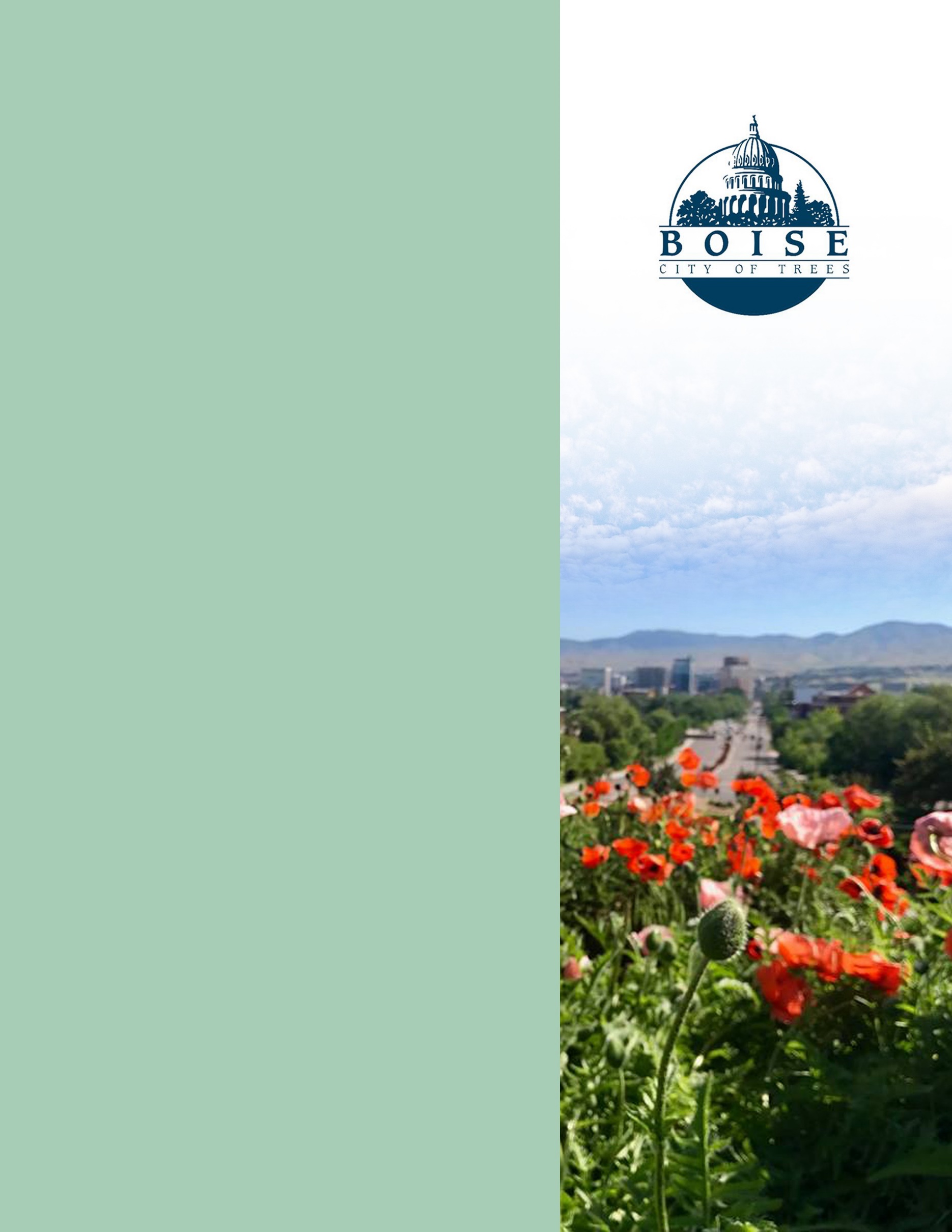 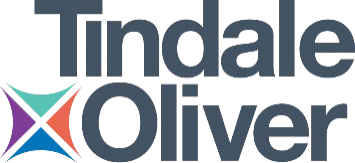 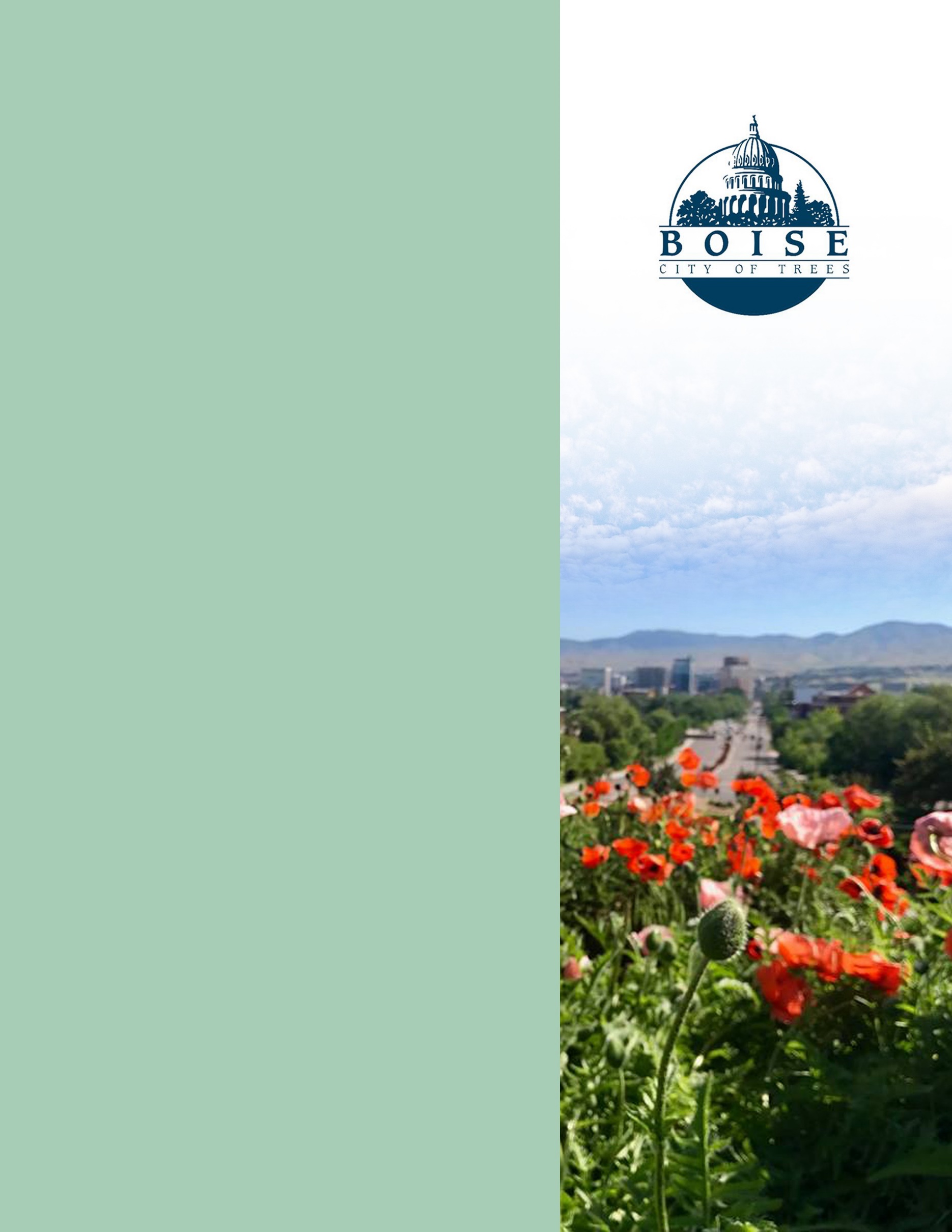 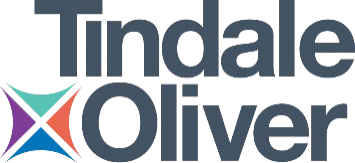 City of Boise ADA AssessmentAppendix A –Library! Capitol10/28/2020Report #TO20-B001Prepared by:PHOTOGRAPH(S) OF THIS LOCATION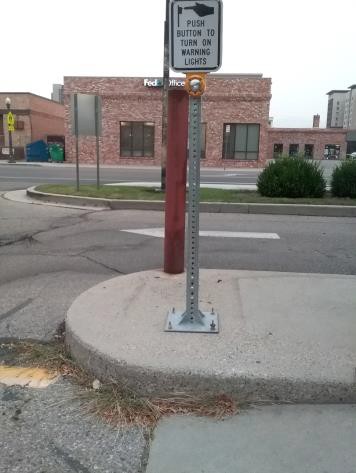 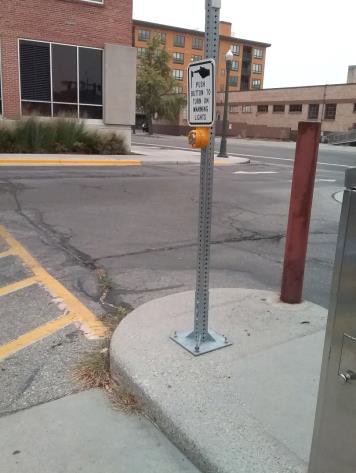 PHOTOGRAPH(S) OF THIS LOCATION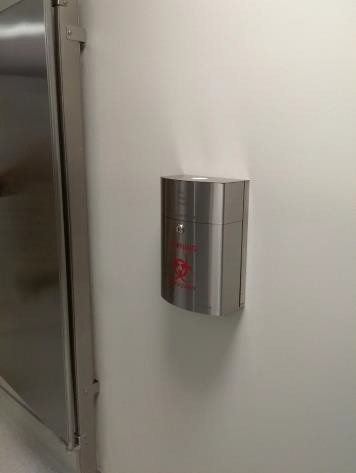 PHOTOGRAPH(S) OF THIS LOCATION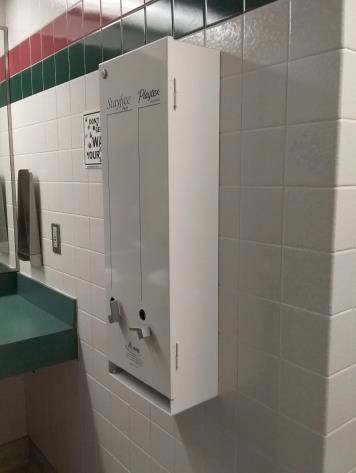 PHOTOGRAPH(S) OF THIS LOCATION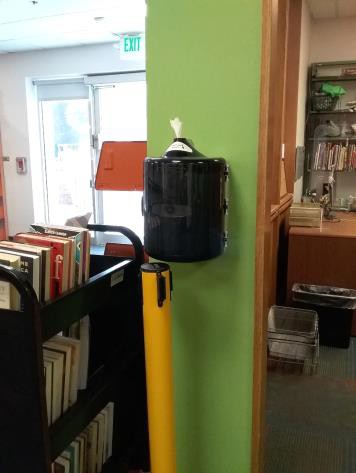 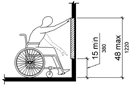 PHOTOGRAPH(S) OF THIS LOCATION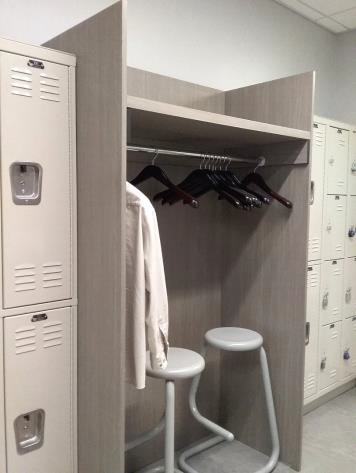 PHOTOGRAPH(S) OF THIS LOCATION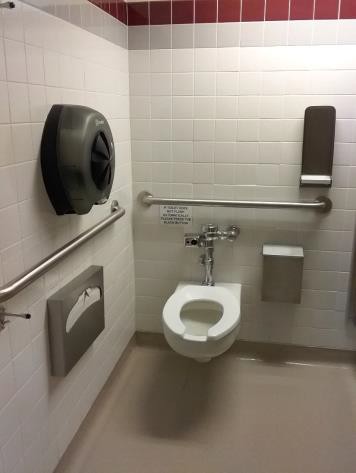 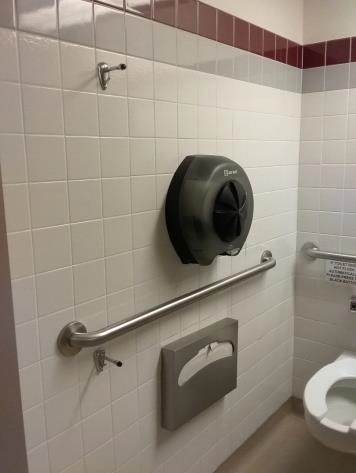 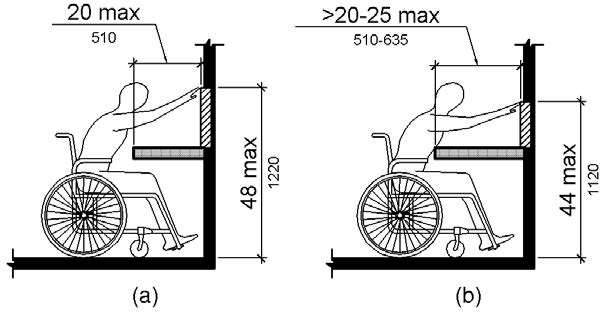 PHOTOGRAPH(S) OF THIS LOCATION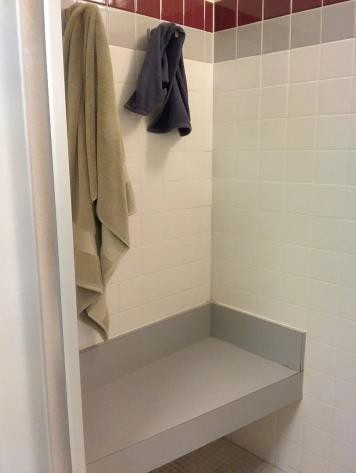 PHOTOGRAPH(S) OF THIS LOCATION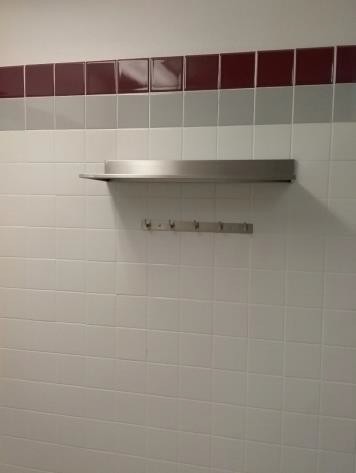 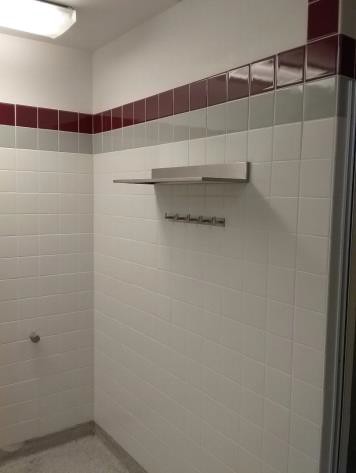 PHOTOGRAPH(S) OF THIS LOCATION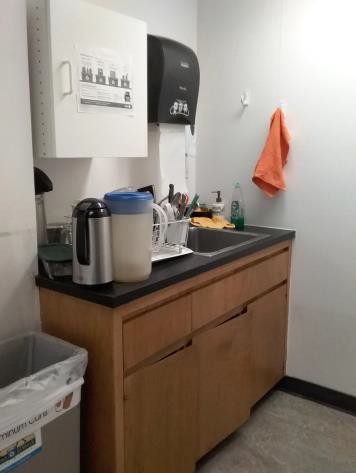 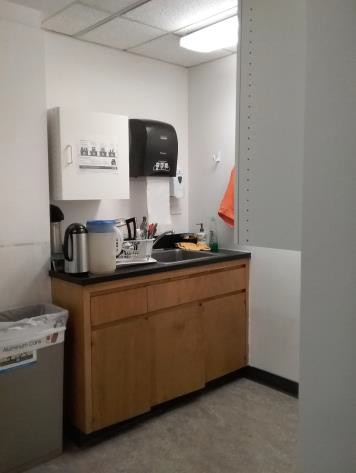 PHOTOGRAPH(S) OF THIS LOCATION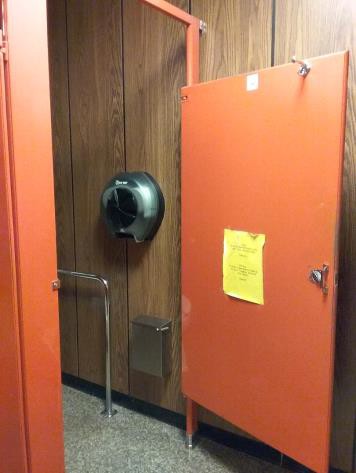 PHOTOGRAPH(S) OF THIS LOCATIONPHOTOGRAPH(S) OF THIS LOCATION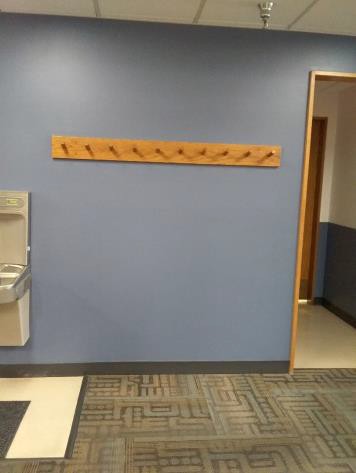 PHOTOGRAPH(S) OF THIS LOCATION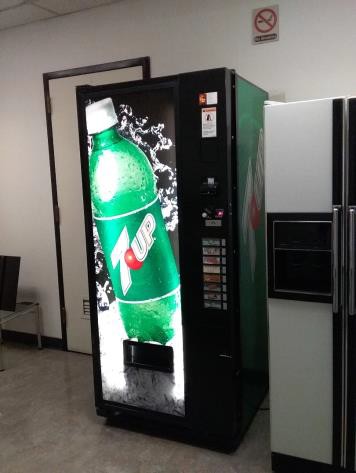 PHOTOGRAPH(S) OF THIS LOCATION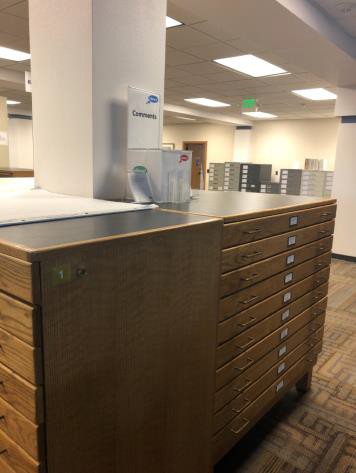 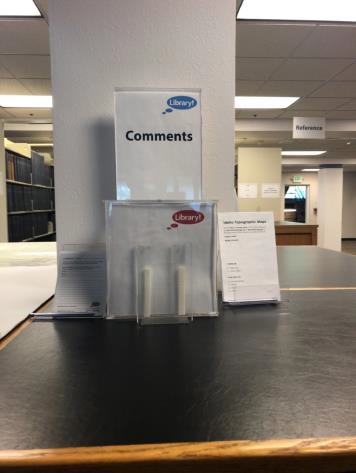 PHOTOGRAPH(S) OF THIS LOCATION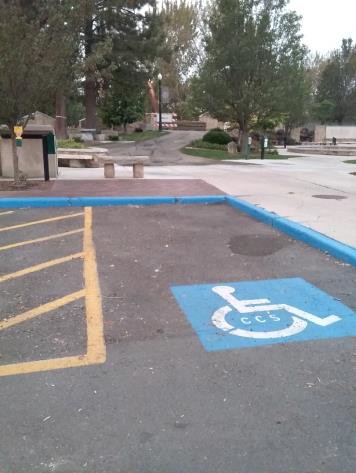 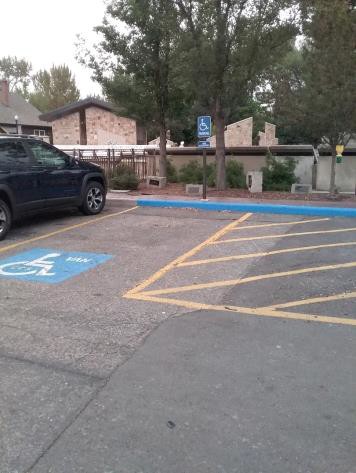 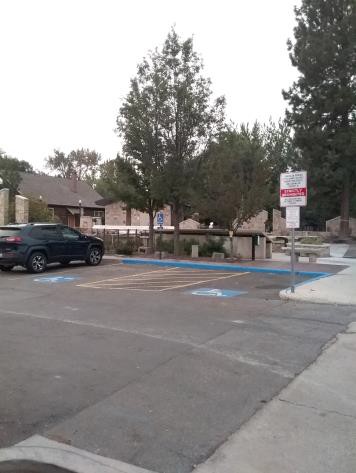 PHOTOGRAPH(S) OF THIS LOCATIONPHOTOGRAPH(S) OF THIS LOCATION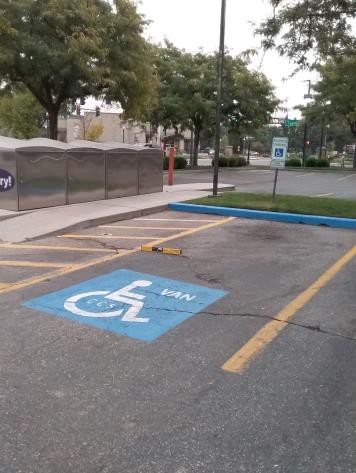 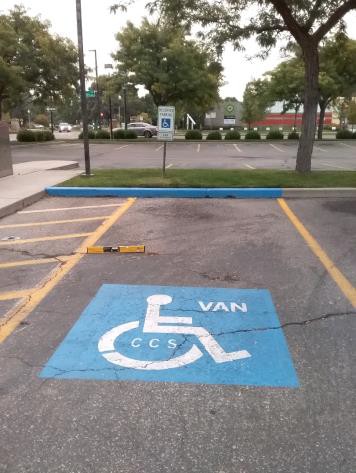 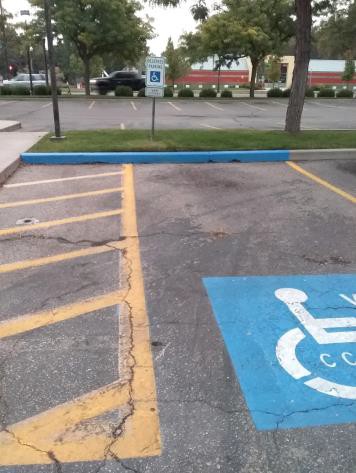 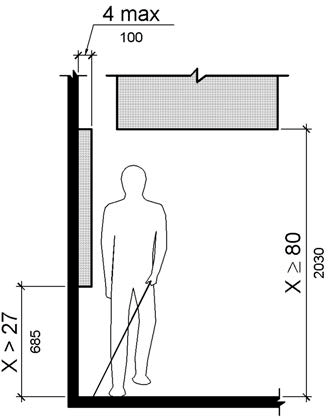 PHOTOGRAPH(S) OF THIS LOCATION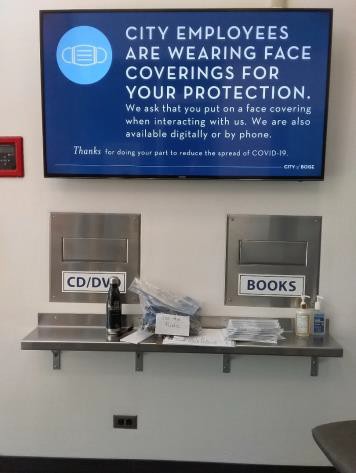 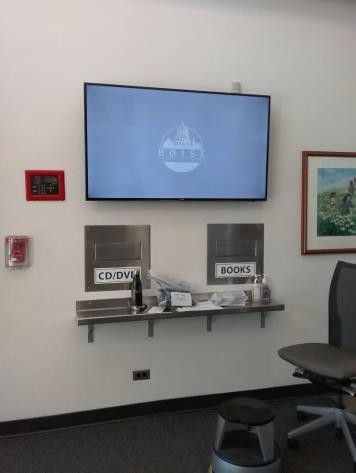 PHOTOGRAPH(S) OF THIS LOCATION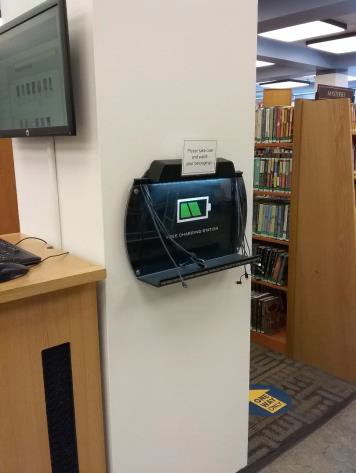 PHOTOGRAPH(S) OF THIS LOCATION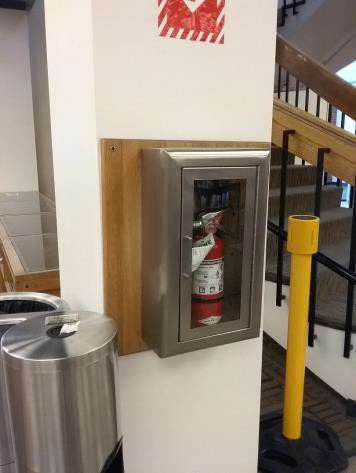 PHOTOGRAPH(S) OF THIS LOCATION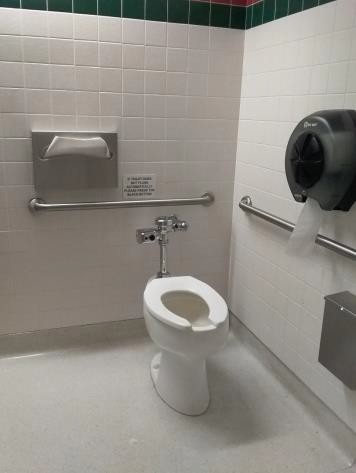 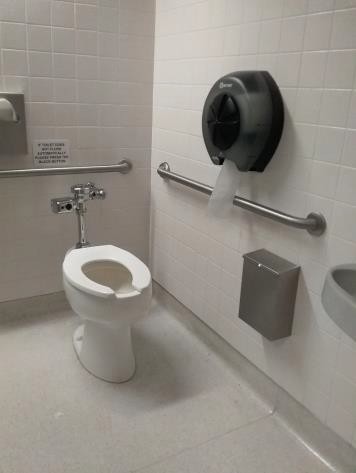 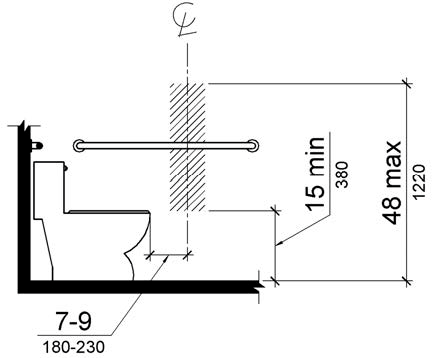 PHOTOGRAPH(S) OF THIS LOCATIONPHOTOGRAPH(S) OF THIS LOCATION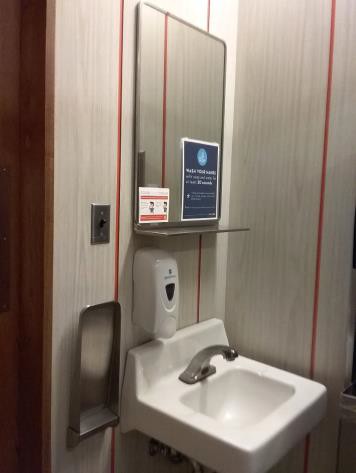 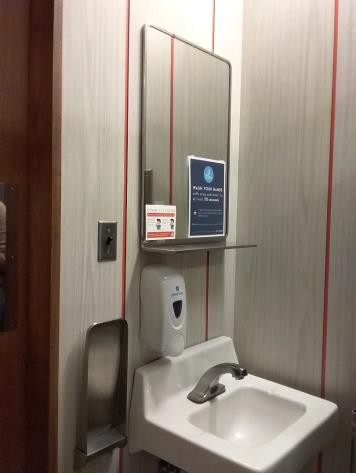 PHOTOGRAPH(S) OF THIS LOCATION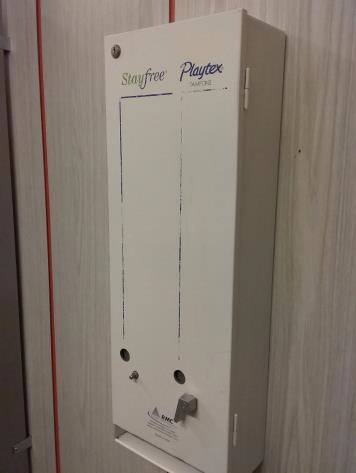 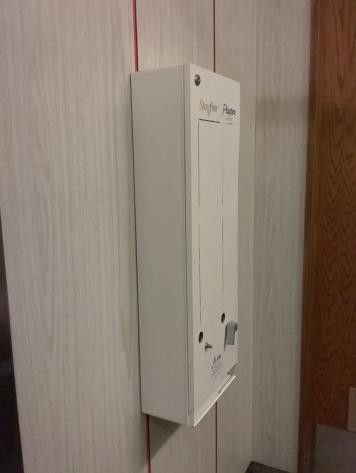 PHOTOGRAPH(S) OF THIS LOCATION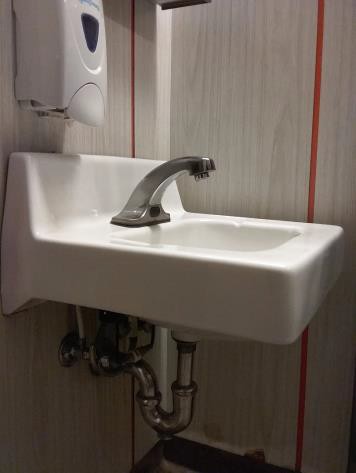 PHOTOGRAPH(S) OF THIS LOCATION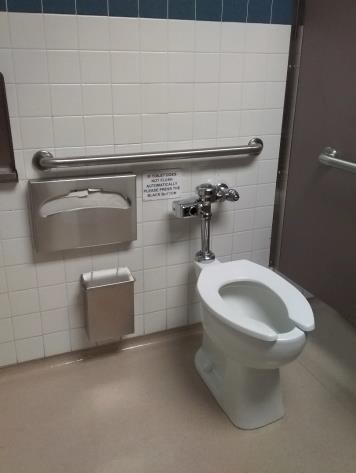 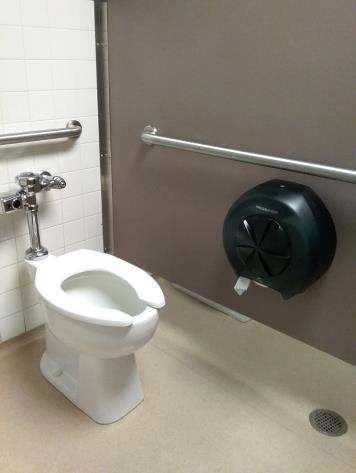 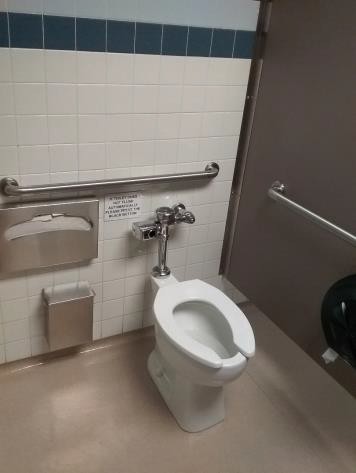 PHOTOGRAPH(S) OF THIS LOCATION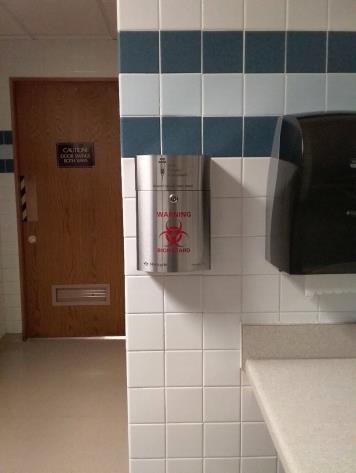 PHOTOGRAPH(S) OF THIS LOCATION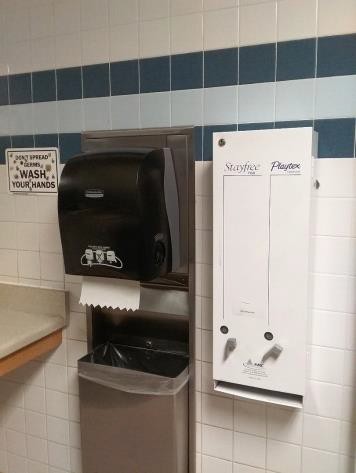 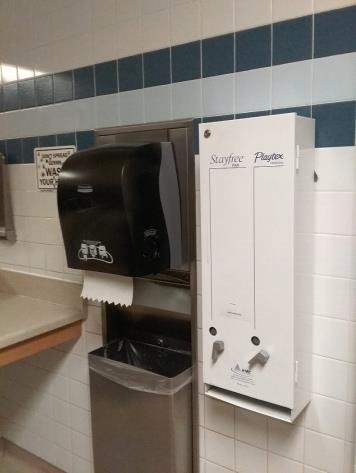 PHOTOGRAPH(S) OF THIS LOCATION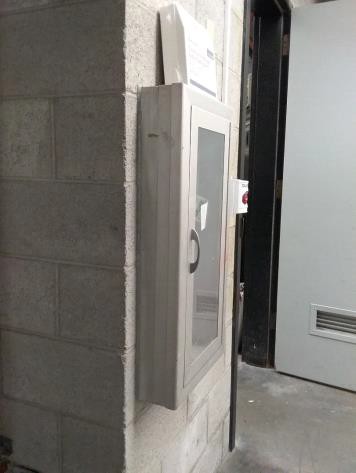 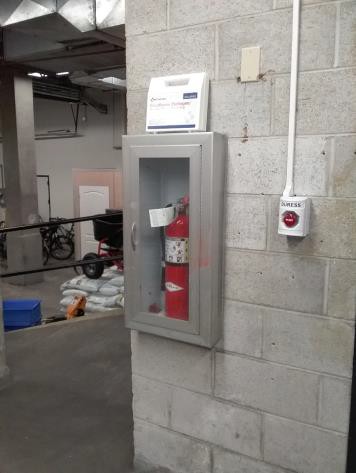 PHOTOGRAPH(S) OF THIS LOCATION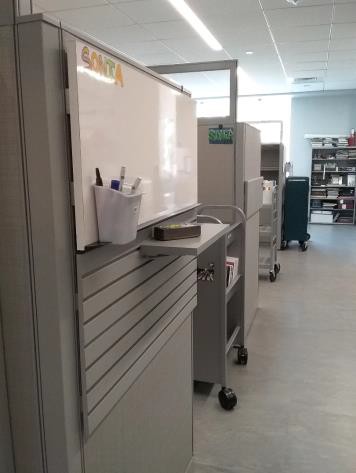 PHOTOGRAPH(S) OF THIS LOCATION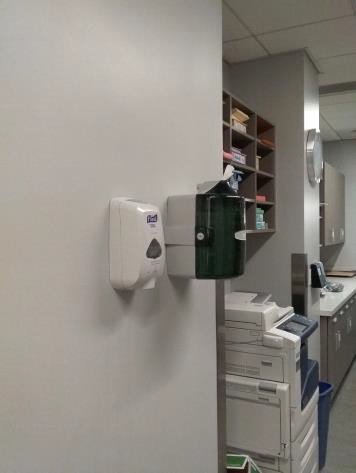 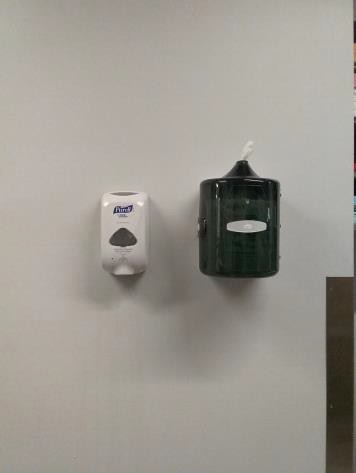 PHOTOGRAPH(S) OF THIS LOCATION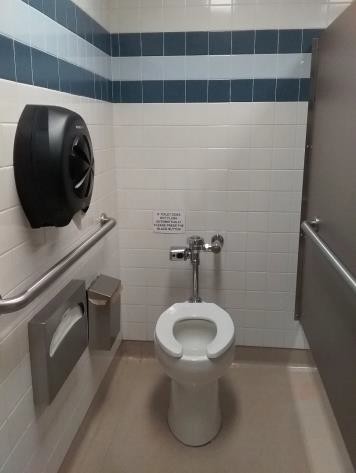 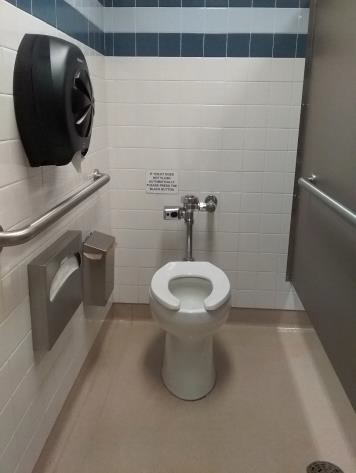 PHOTOGRAPH(S) OF THIS LOCATION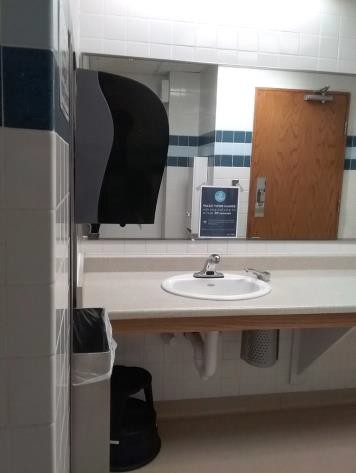 PHOTOGRAPH(S) OF THIS LOCATION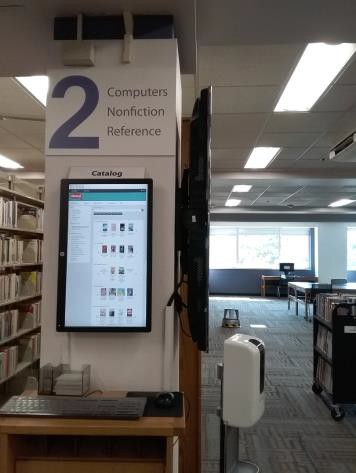 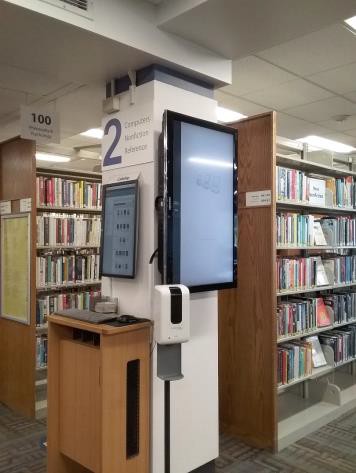 PHOTOGRAPH(S) OF THIS LOCATION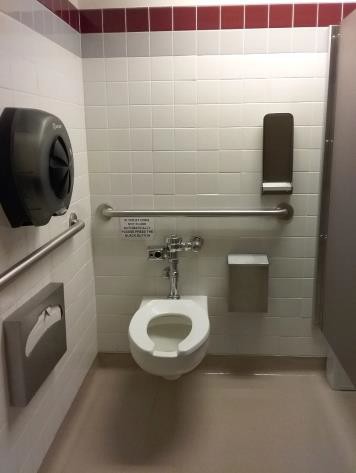 PHOTOGRAPH(S) OF THIS LOCATIONPHOTOGRAPH(S) OF THIS LOCATIONPHOTOGRAPH(S) OF THIS LOCATIONPHOTOGRAPH(S) OF THIS LOCATION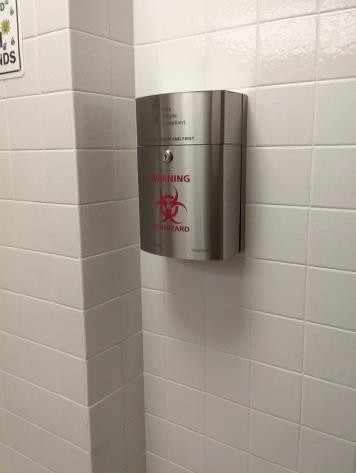 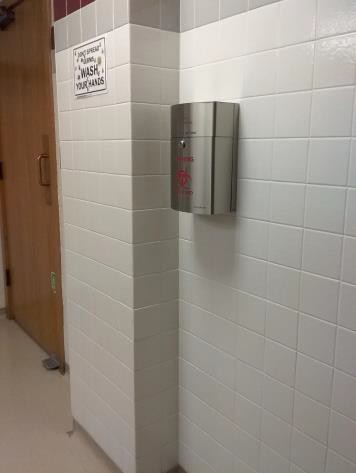 PHOTOGRAPH(S) OF THIS LOCATION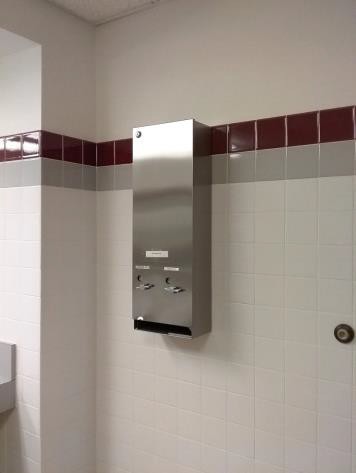 PHOTOGRAPH(S) OF THIS LOCATION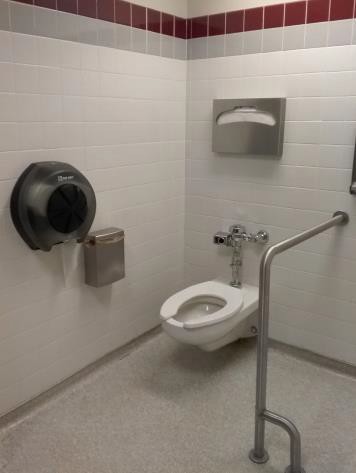 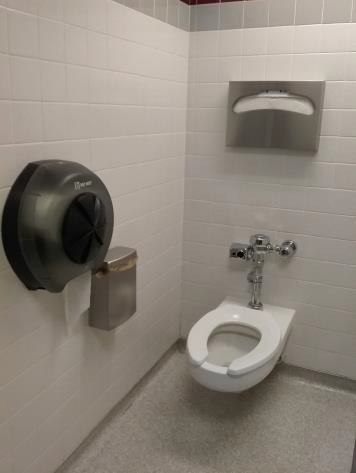 PHOTOGRAPH(S) OF THIS LOCATION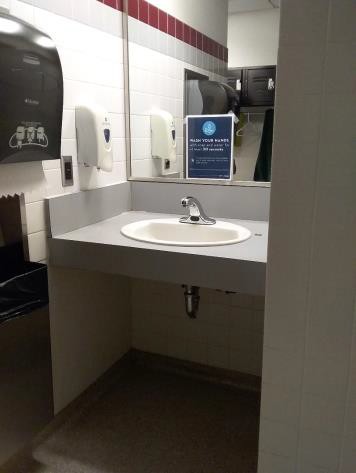 PHOTOGRAPH(S) OF THIS LOCATION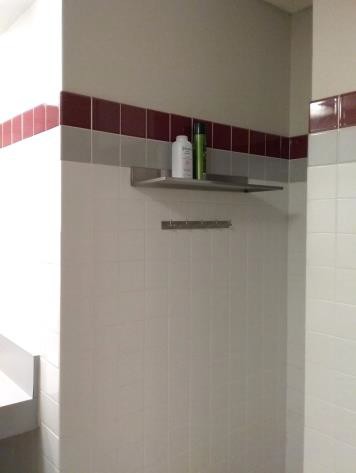 PHOTOGRAPH(S) OF THIS LOCATIONPHOTOGRAPH(S) OF THIS LOCATION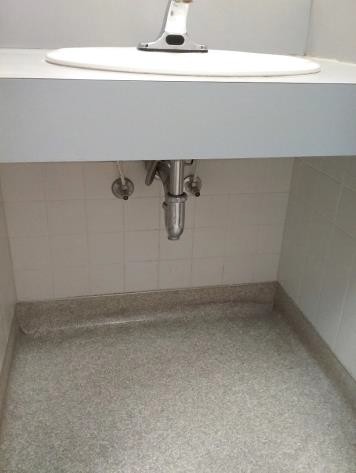 PHOTOGRAPH(S) OF THIS LOCATION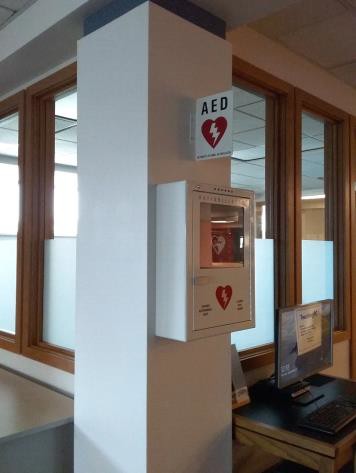 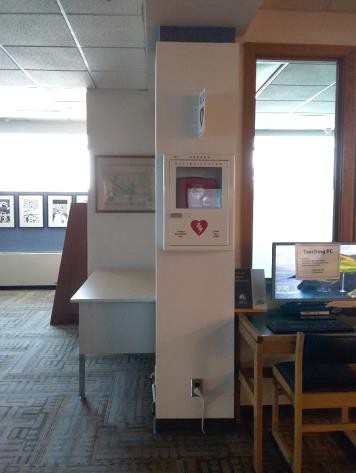 PHOTOGRAPH(S) OF THIS LOCATION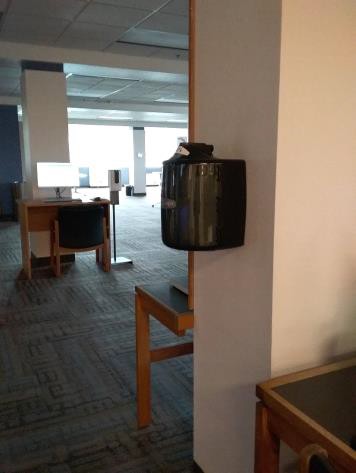 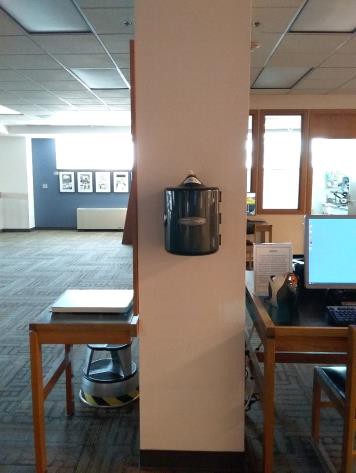 PHOTOGRAPH(S) OF THIS LOCATION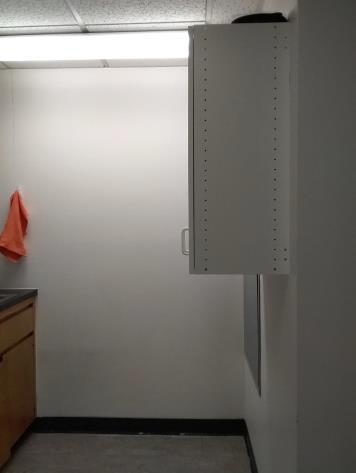 PHOTOGRAPH(S) OF THIS LOCATION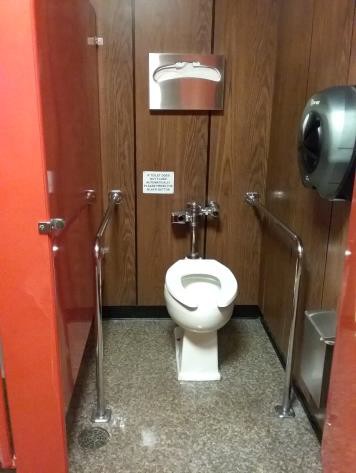 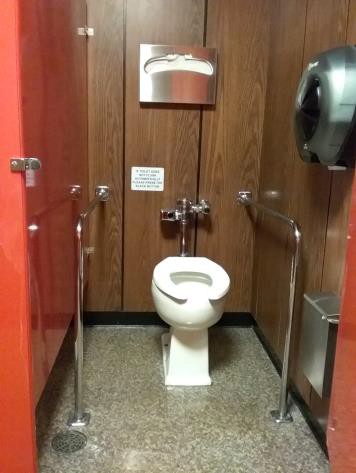 PHOTOGRAPH(S) OF THIS LOCATION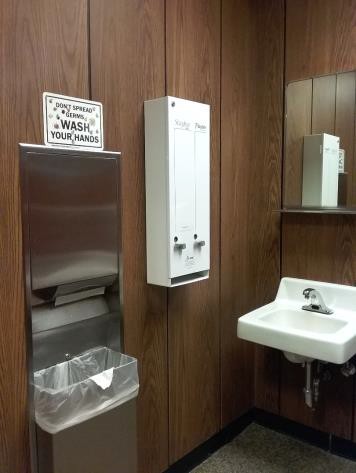 PHOTOGRAPH(S) OF THIS LOCATION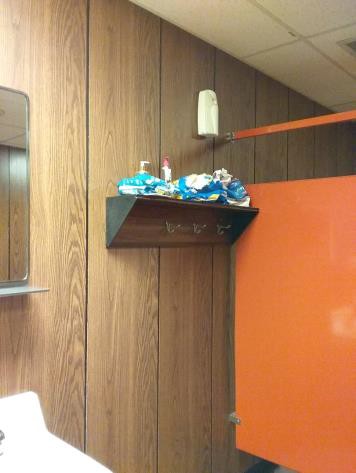 PHOTOGRAPH(S) OF THIS LOCATION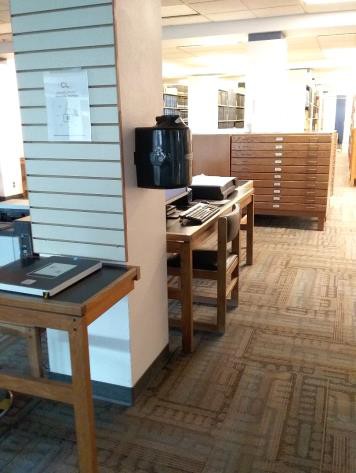 PHOTOGRAPH(S) OF THIS LOCATION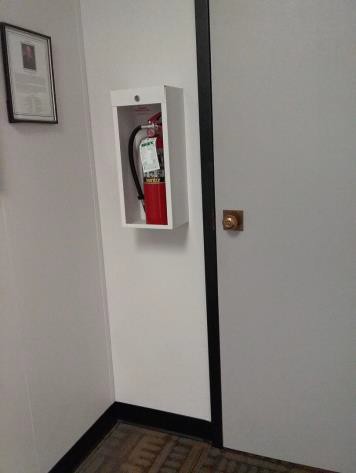 PHOTOGRAPH(S) OF THIS LOCATION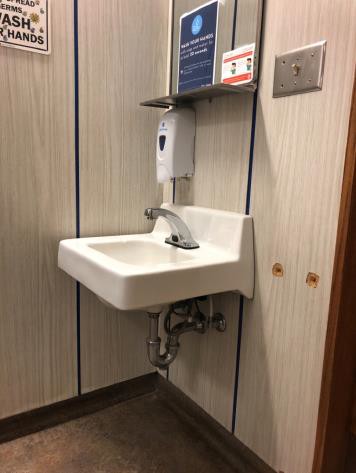 PHOTOGRAPH(S) OF THIS LOCATION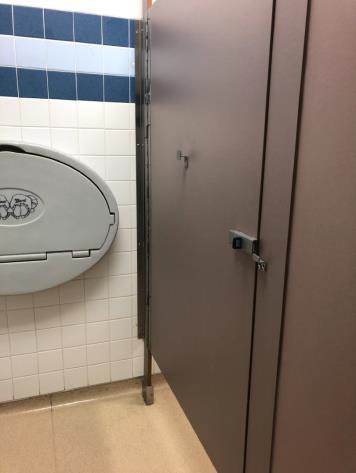 PHOTOGRAPH(S) OF THIS LOCATION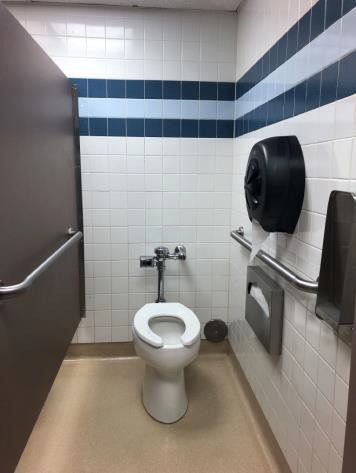 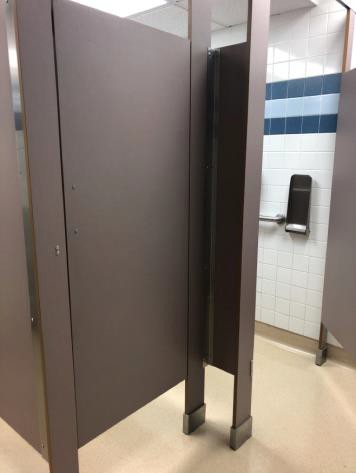 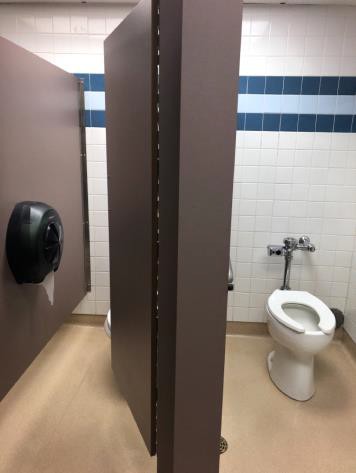 PHOTOGRAPH(S) OF THIS LOCATION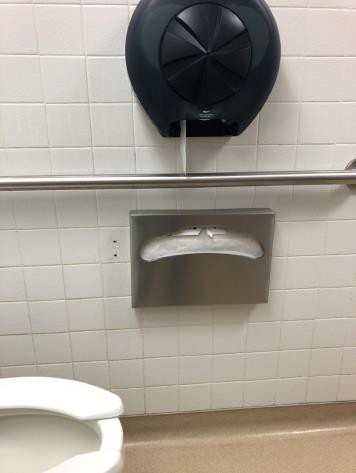 PHOTOGRAPH(S) OF THIS LOCATION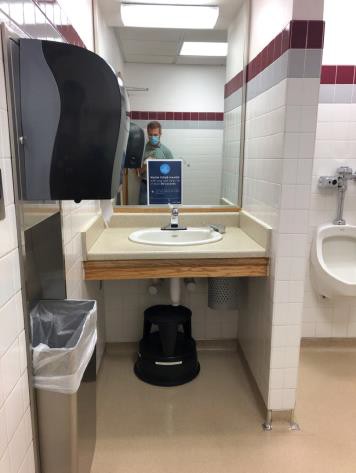 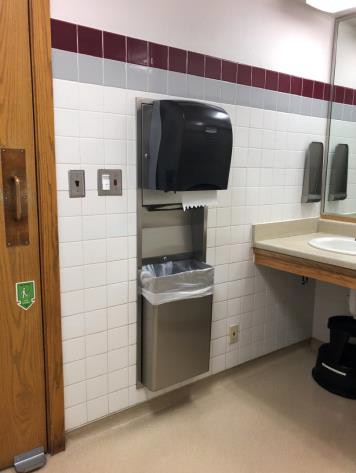 PHOTOGRAPH(S) OF THIS LOCATION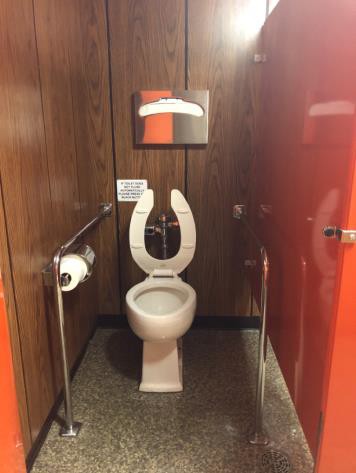 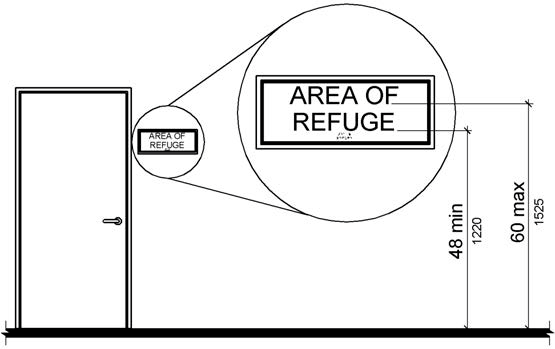 PHOTOGRAPH(S) OF THIS LOCATION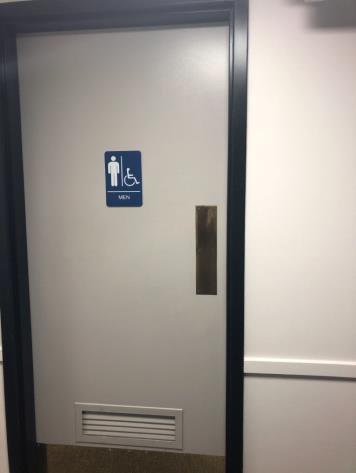 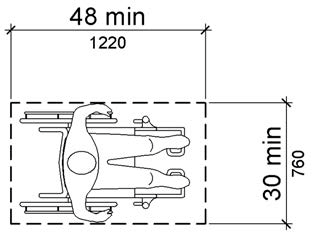 PHOTOGRAPH(S) OF THIS LOCATION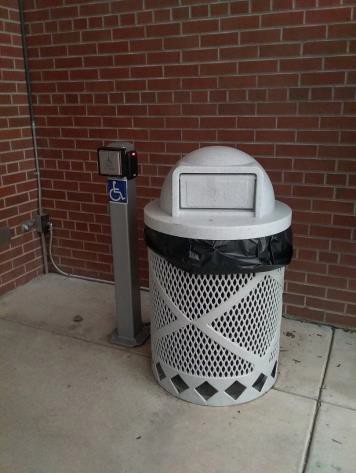 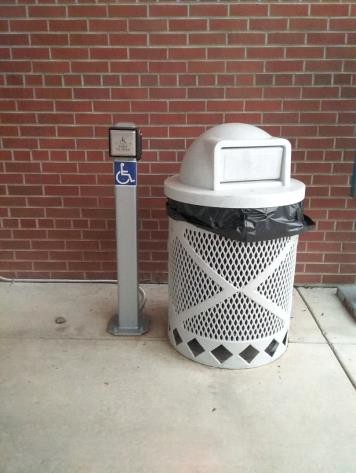 PHOTOGRAPH(S) OF THIS LOCATION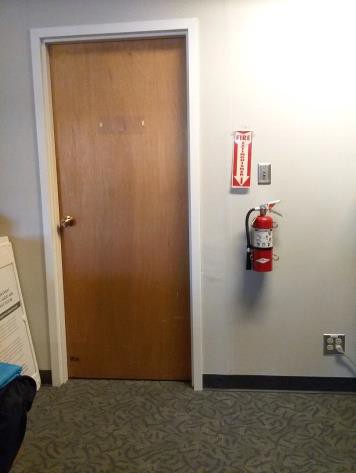 PHOTOGRAPH(S) OF THIS LOCATION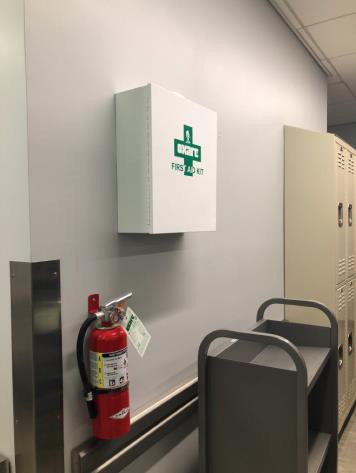 PHOTOGRAPH(S) OF THIS LOCATION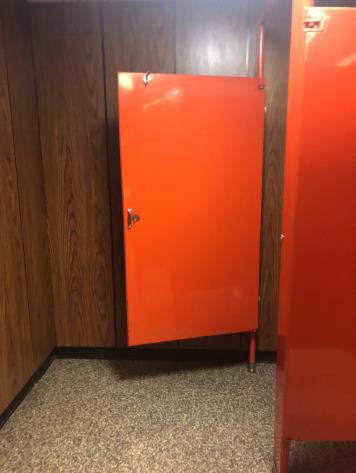 PHOTOGRAPH(S) OF THIS LOCATION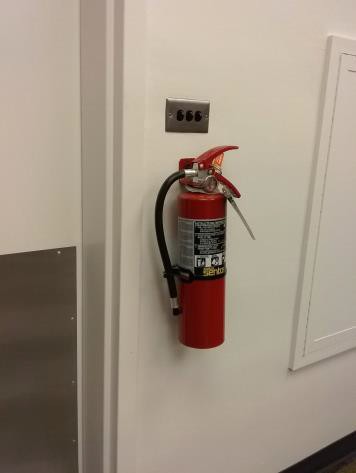 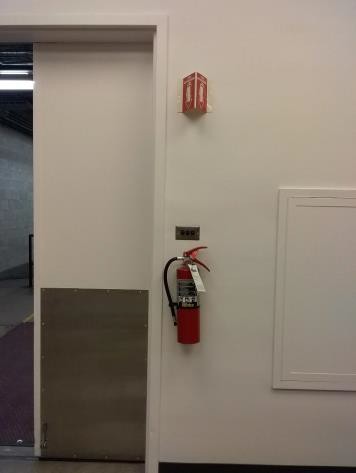 PHOTOGRAPH(S) OF THIS LOCATION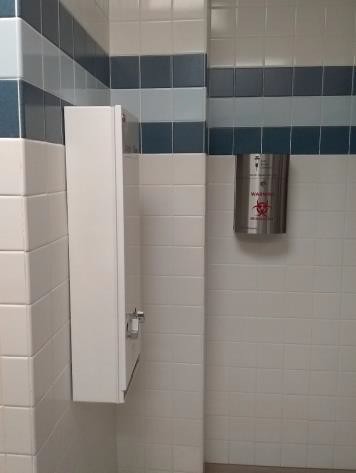 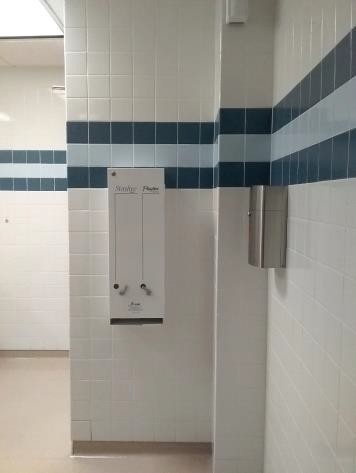 PHOTOGRAPH(S) OF THIS LOCATION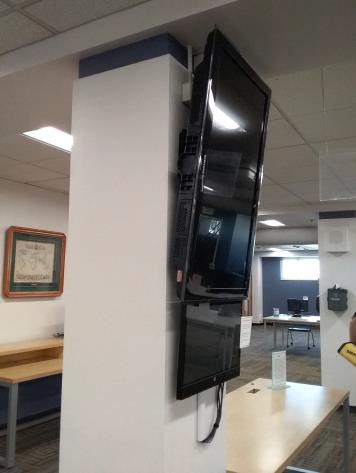 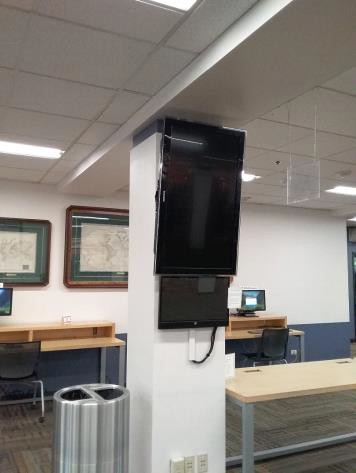 PHOTOGRAPH(S) OF THIS LOCATION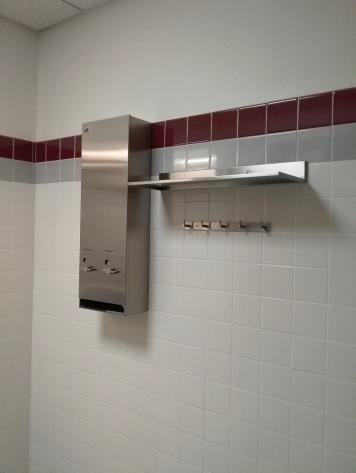 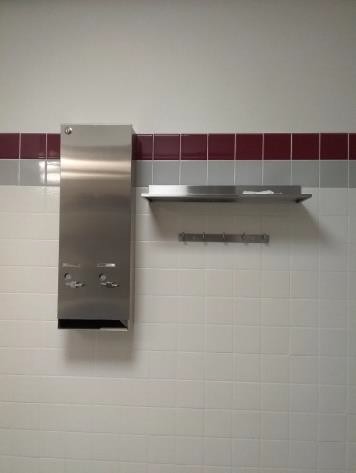 PHOTOGRAPH(S) OF THIS LOCATION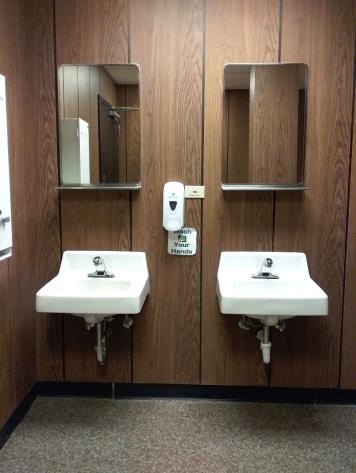 PHOTOGRAPH(S) OF THIS LOCATIONPHOTOGRAPH(S) OF THIS LOCATION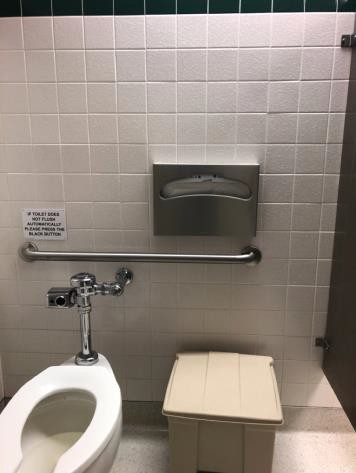 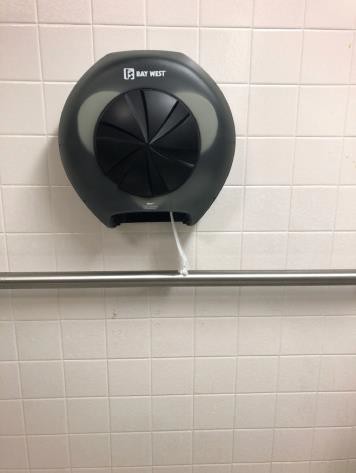 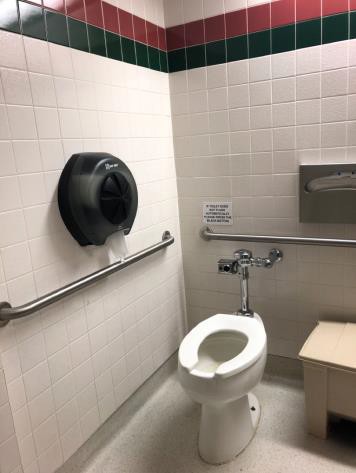 PHOTOGRAPH(S) OF THIS LOCATION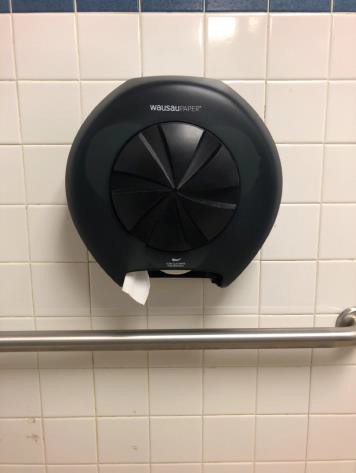 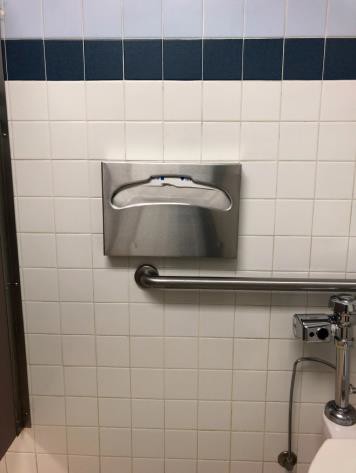 PHOTOGRAPH(S) OF THIS LOCATION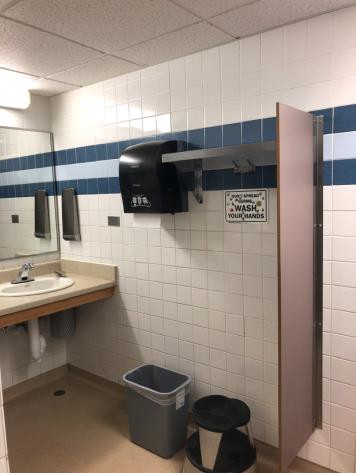 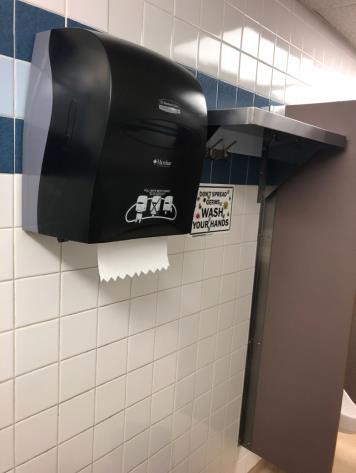 PHOTOGRAPH(S) OF THIS LOCATION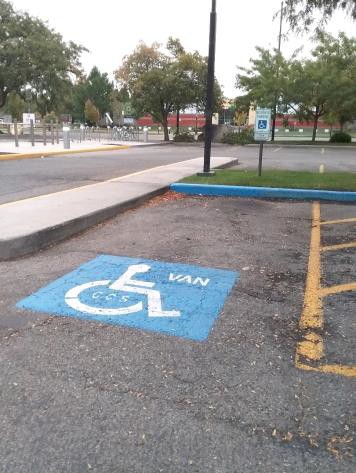 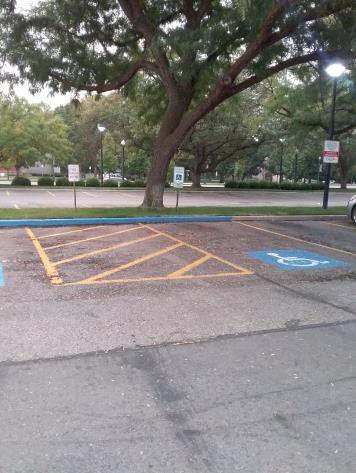 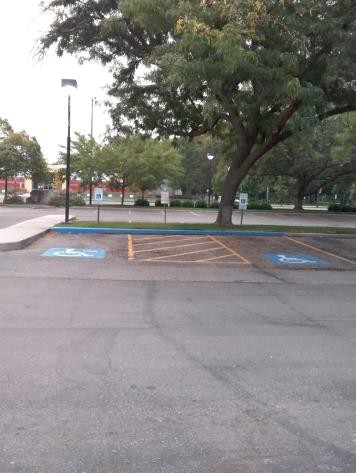 PHOTOGRAPH(S) OF THIS LOCATION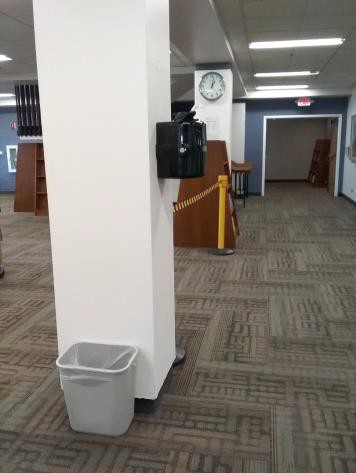 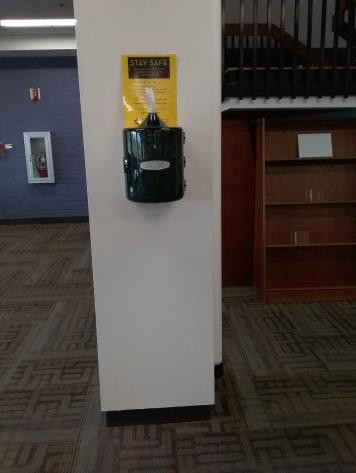 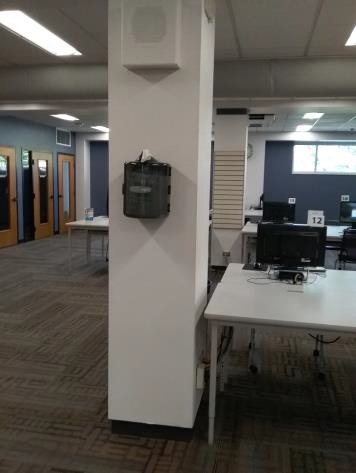 PHOTOGRAPH(S) OF THIS LOCATION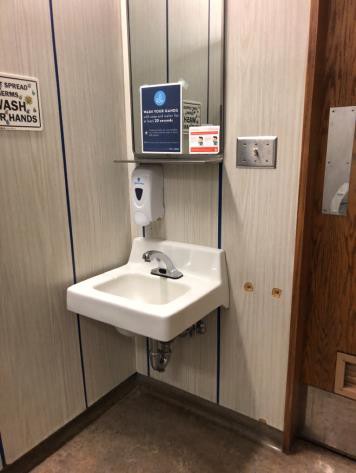 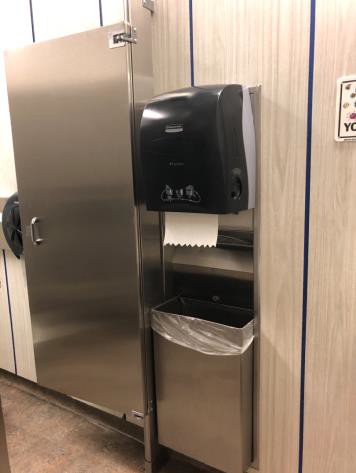 PHOTOGRAPH(S) OF THIS LOCATION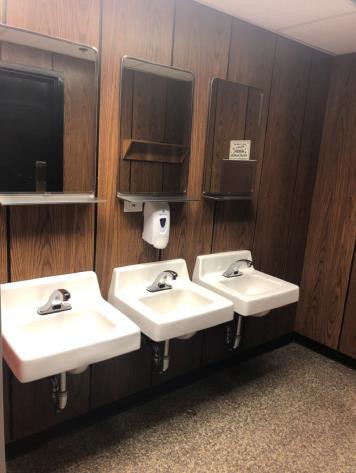 PHOTOGRAPH(S) OF THIS LOCATION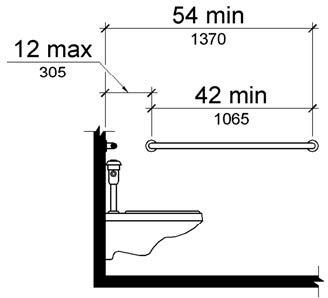 PHOTOGRAPH(S) OF THIS LOCATION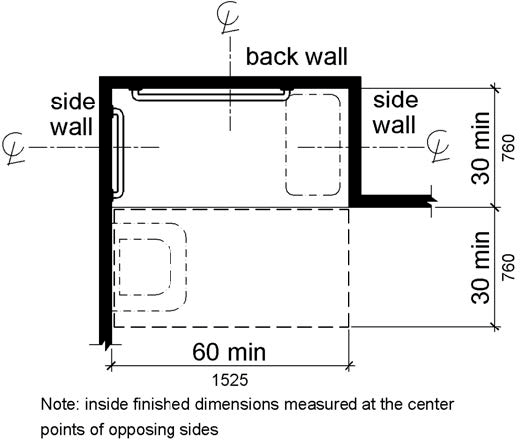 PHOTOGRAPH(S) OF THIS LOCATION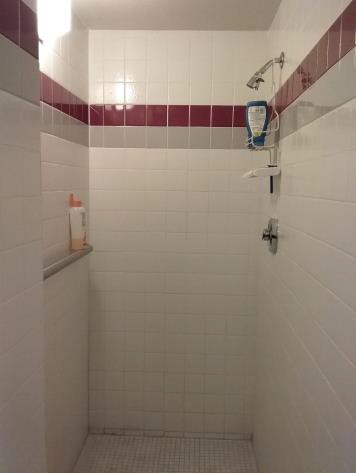 PHOTOGRAPH(S) OF THIS LOCATIONPHOTOGRAPH(S) OF THIS LOCATIONPHOTOGRAPH(S) OF THIS LOCATION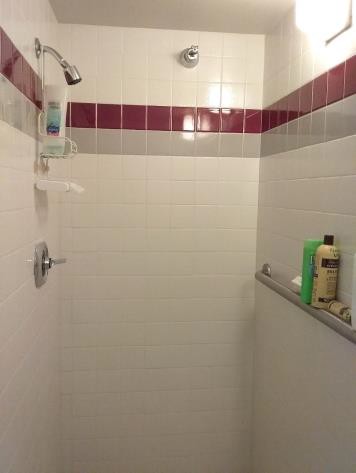 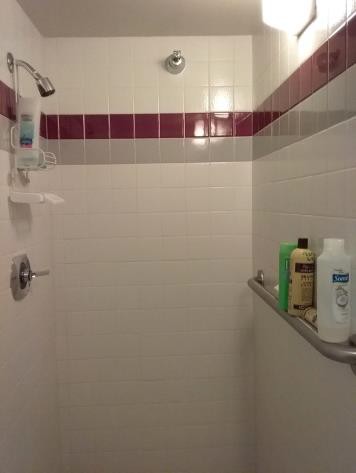 PHOTOGRAPH(S) OF THIS LOCATION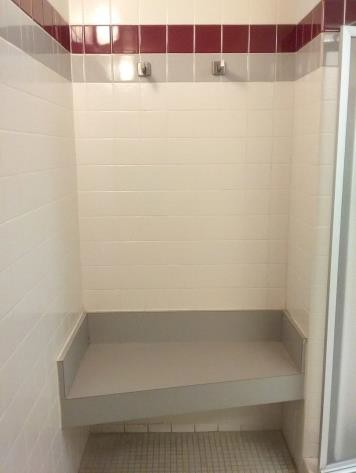 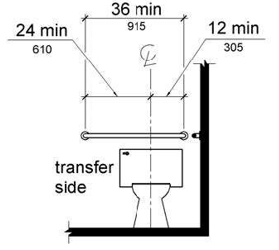 PHOTOGRAPH(S) OF THIS LOCATION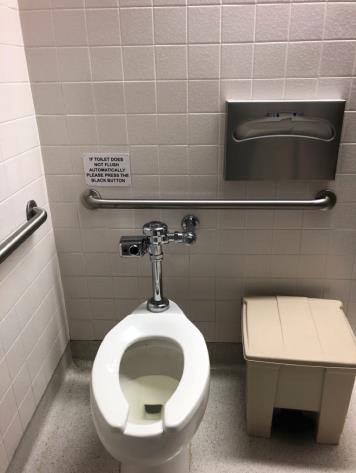 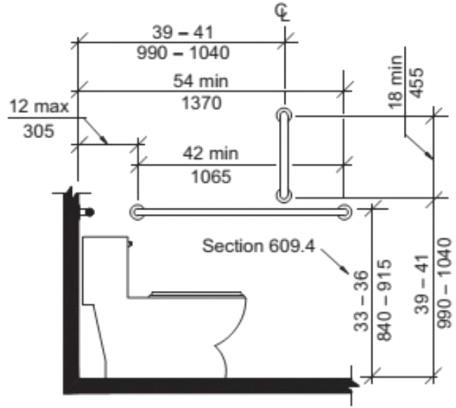 PHOTOGRAPH(S) OF THIS LOCATION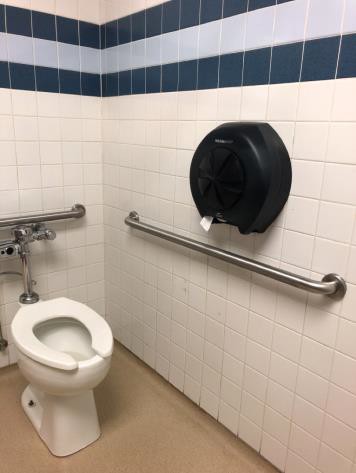 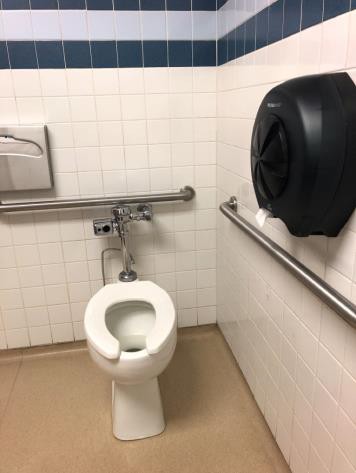 PHOTOGRAPH(S) OF THIS LOCATION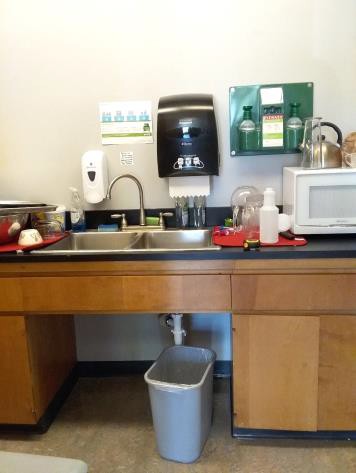 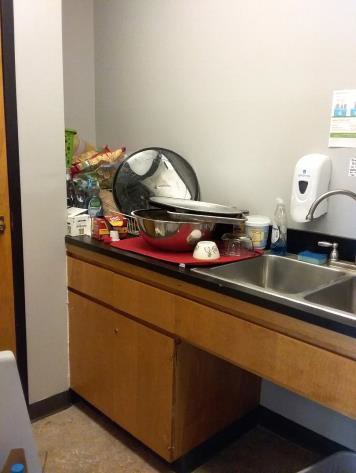 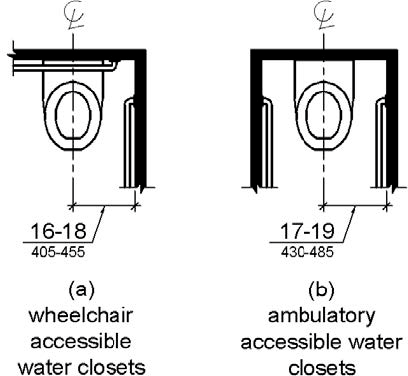 PHOTOGRAPH(S) OF THIS LOCATION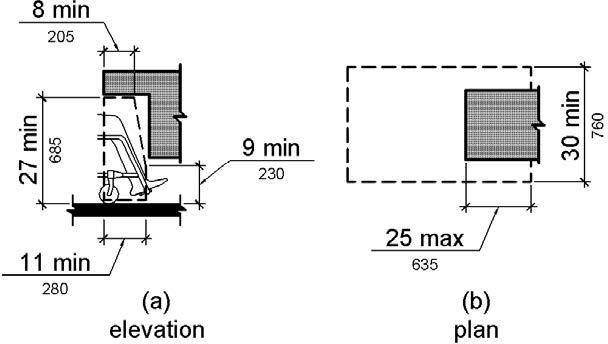 PHOTOGRAPH(S) OF THIS LOCATION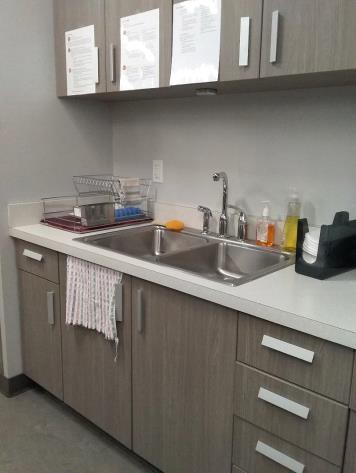 PHOTOGRAPH(S) OF THIS LOCATIONPHOTOGRAPH(S) OF THIS LOCATIONPHOTOGRAPH(S) OF THIS LOCATIONPHOTOGRAPH(S) OF THIS LOCATION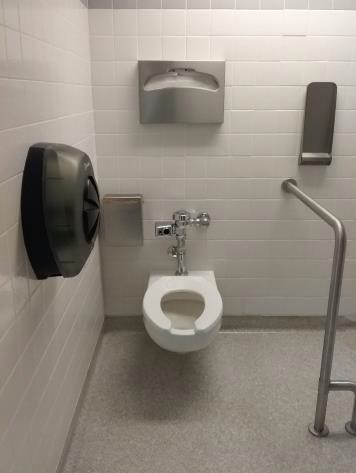 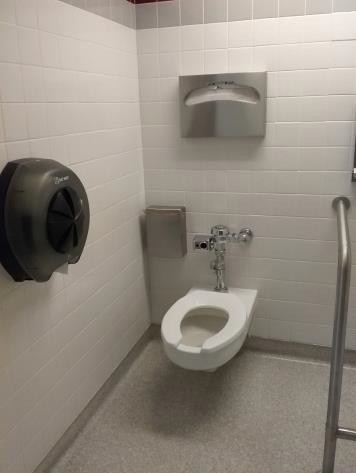 PHOTOGRAPH(S) OF THIS LOCATIONPHOTOGRAPH(S) OF THIS LOCATION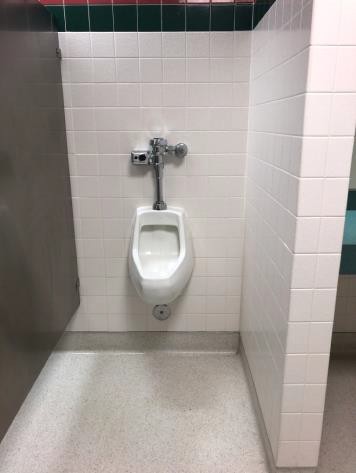 PHOTOGRAPH(S) OF THIS LOCATION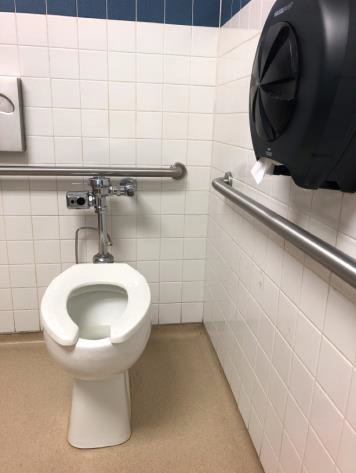 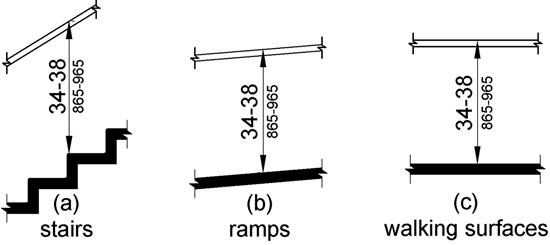 PHOTOGRAPH(S) OF THIS LOCATION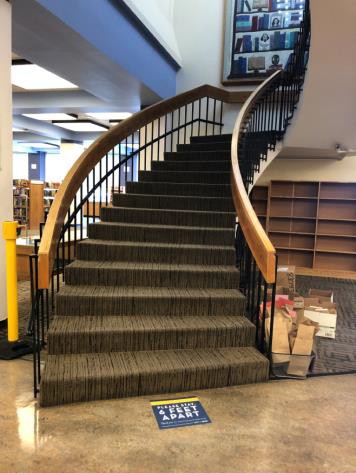 PHOTOGRAPH(S) OF THIS LOCATION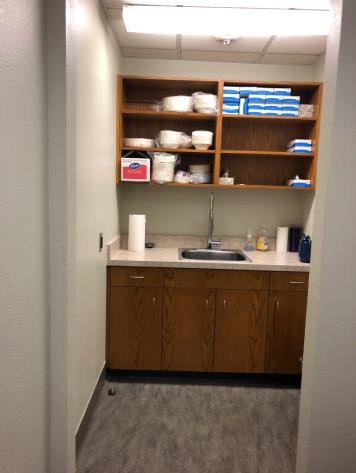 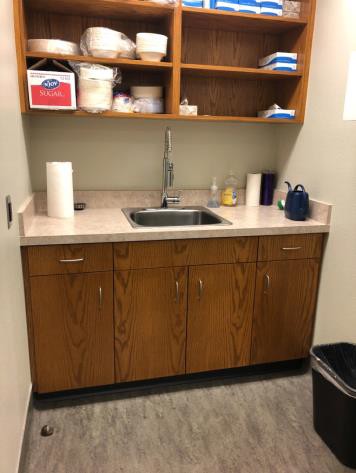 PHOTOGRAPH(S) OF THIS LOCATION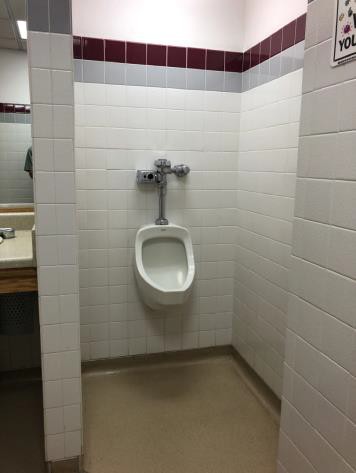 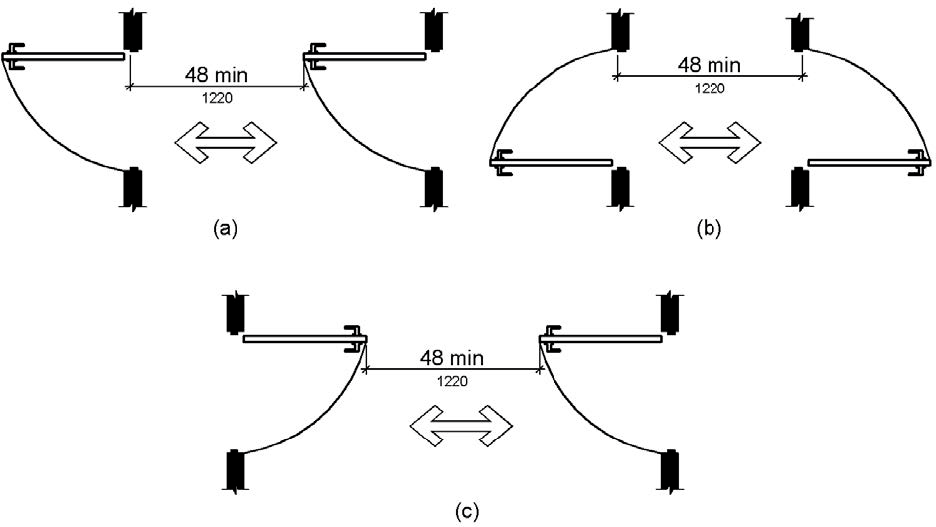 PHOTOGRAPH(S) OF THIS LOCATION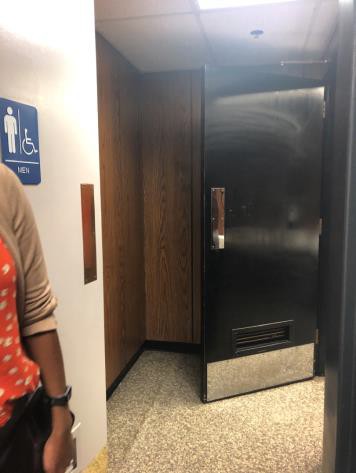 PHOTOGRAPH(S) OF THIS LOCATION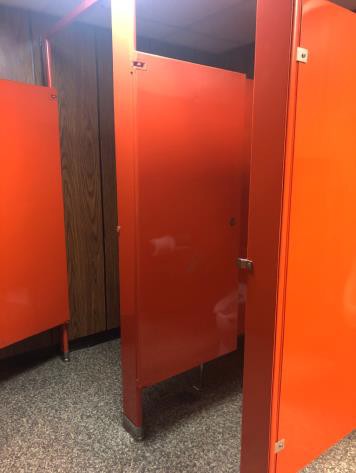 PHOTOGRAPH(S) OF THIS LOCATION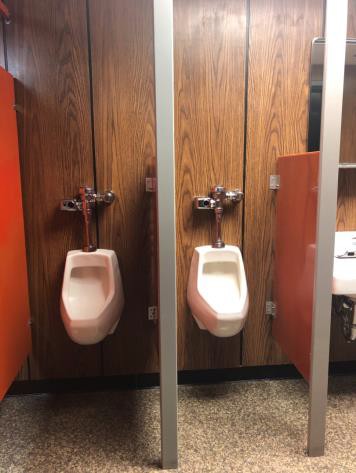 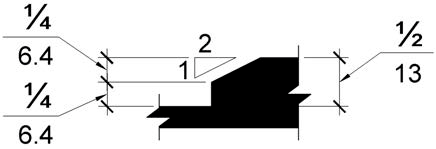 PHOTOGRAPH(S) OF THIS LOCATION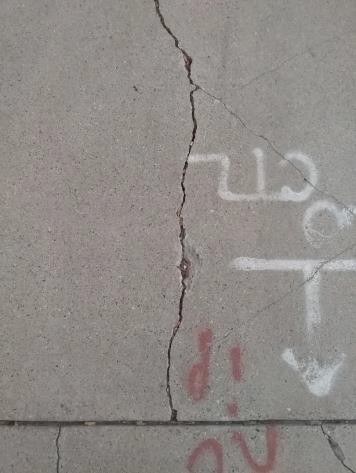 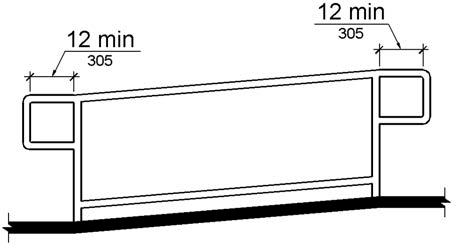 PHOTOGRAPH(S) OF THIS LOCATION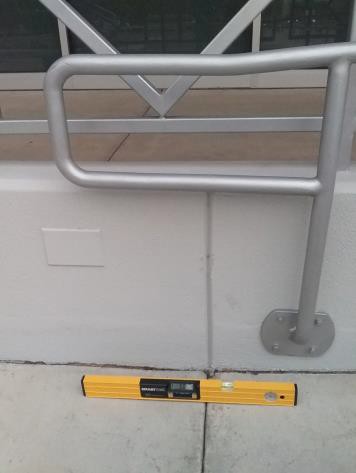 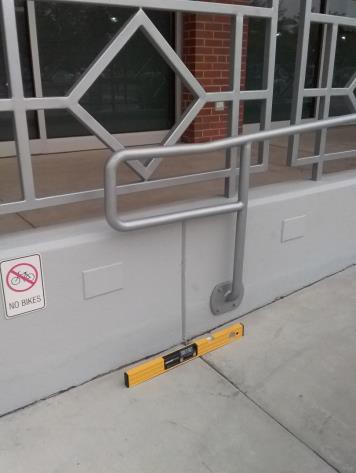 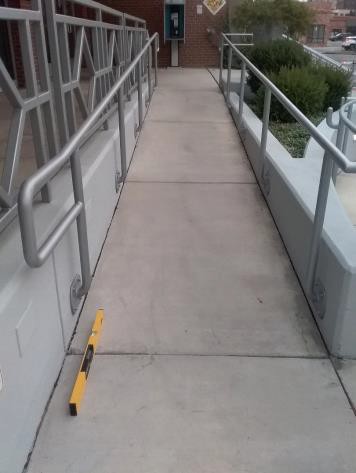 PHOTOGRAPH(S) OF THIS LOCATION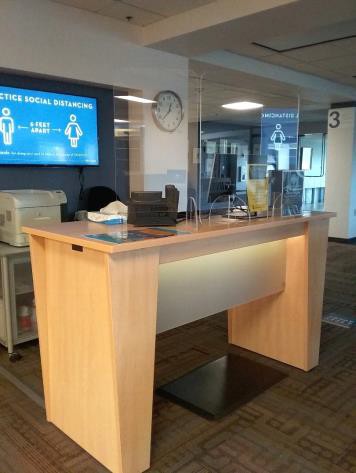 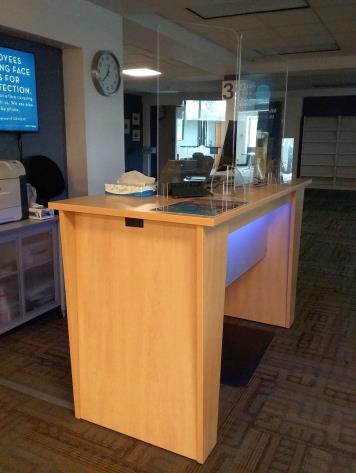 PHOTOGRAPH(S) OF THIS LOCATION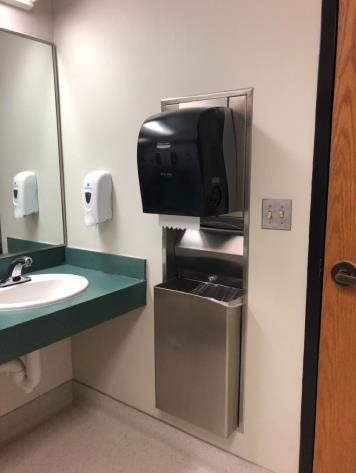 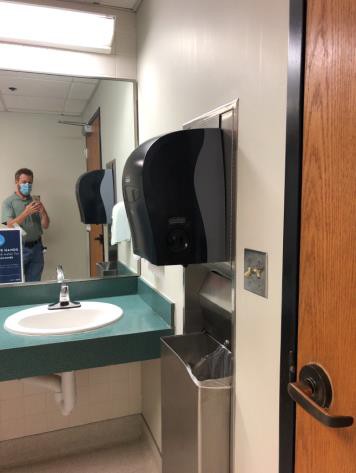 PHOTOGRAPH(S) OF THIS LOCATION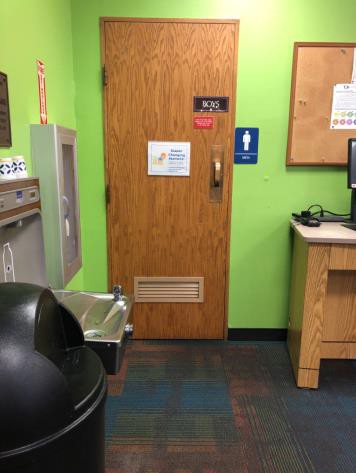 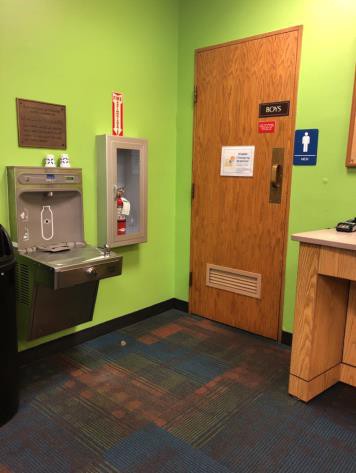 PHOTOGRAPH(S) OF THIS LOCATIONPHOTOGRAPH(S) OF THIS LOCATION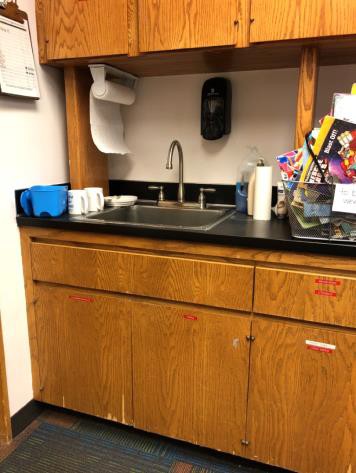 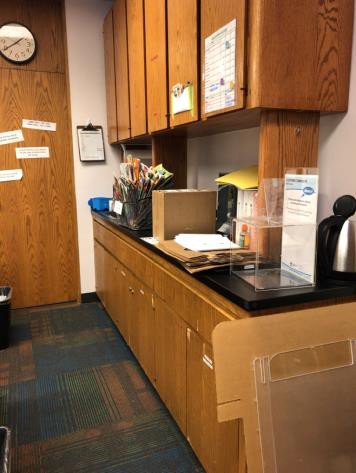 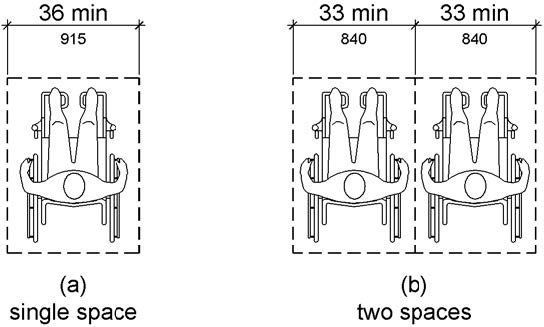 PHOTOGRAPH(S) OF THIS LOCATION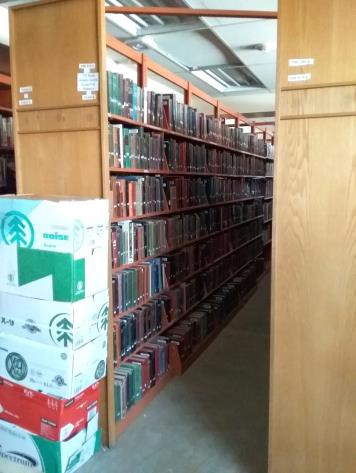 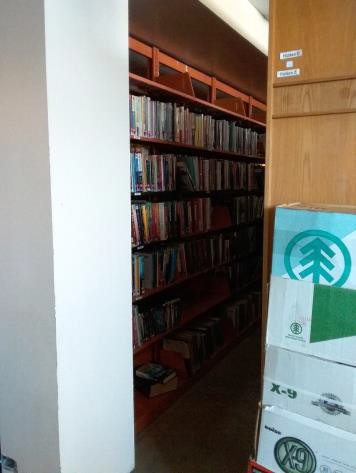 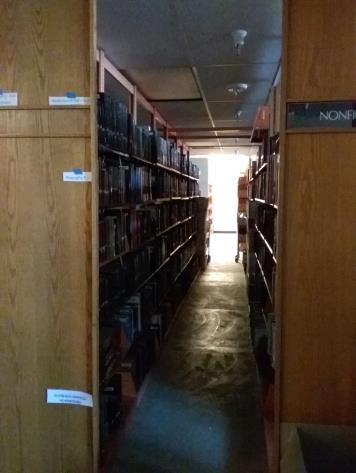 PHOTOGRAPH(S) OF THIS LOCATION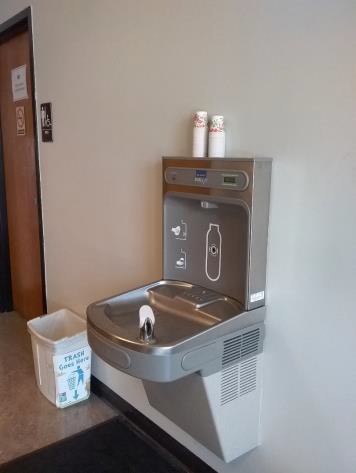 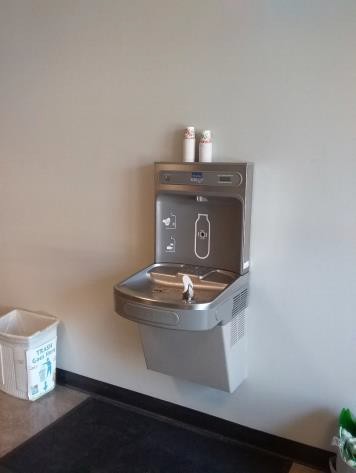 PHOTOGRAPH(S) OF THIS LOCATION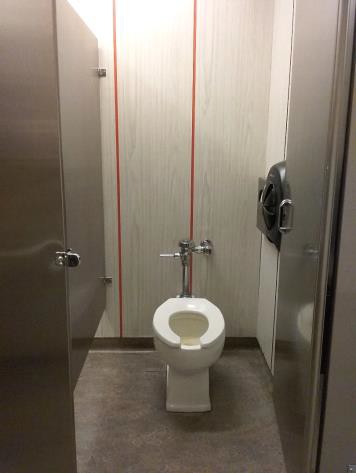 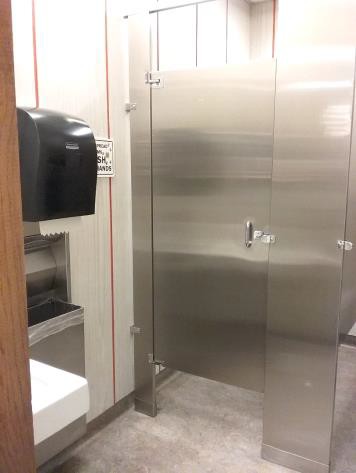 PHOTOGRAPH(S) OF THIS LOCATION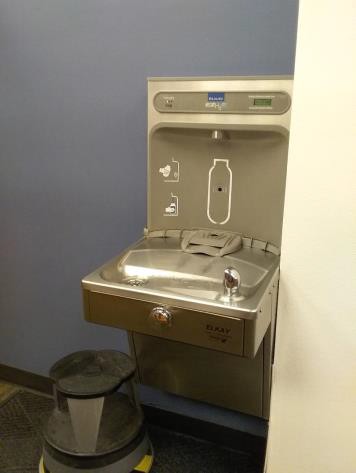 PHOTOGRAPH(S) OF THIS LOCATIONPHOTOGRAPH(S) OF THIS LOCATION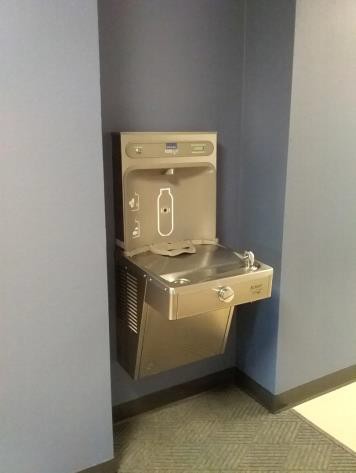 PHOTOGRAPH(S) OF THIS LOCATION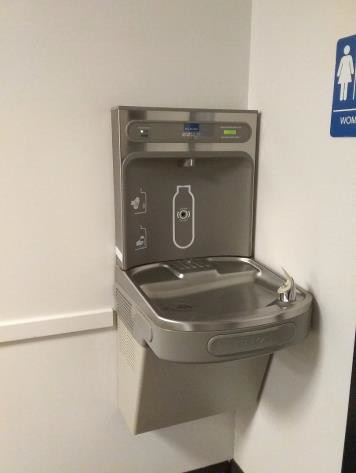 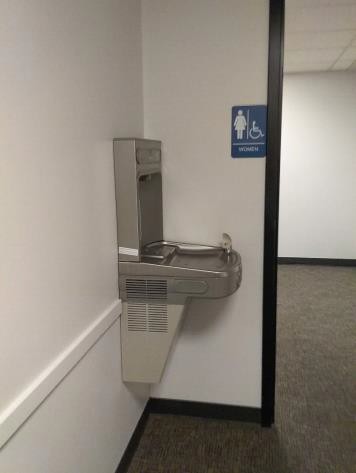 PHOTOGRAPH(S) OF THIS LOCATIONPHOTOGRAPH(S) OF THIS LOCATION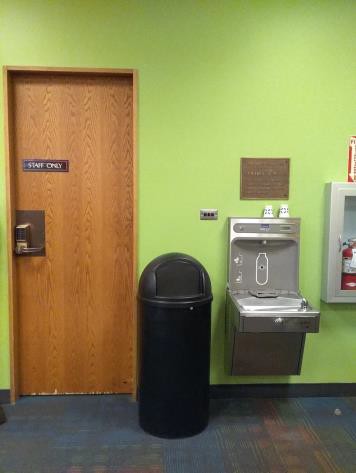 PHOTOGRAPH(S) OF THIS LOCATION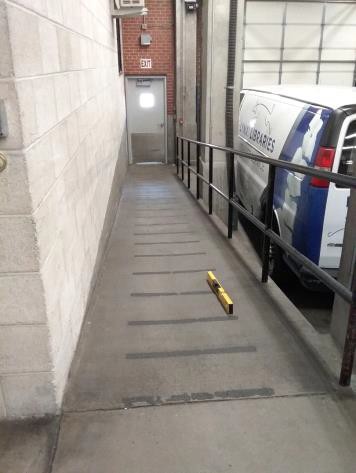 PHOTOGRAPH(S) OF THIS LOCATION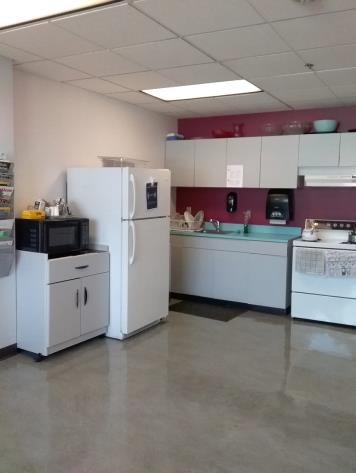 PHOTOGRAPH(S) OF THIS LOCATION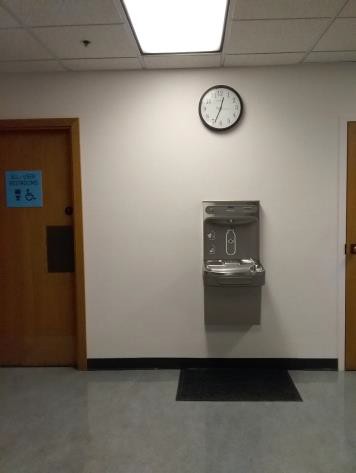 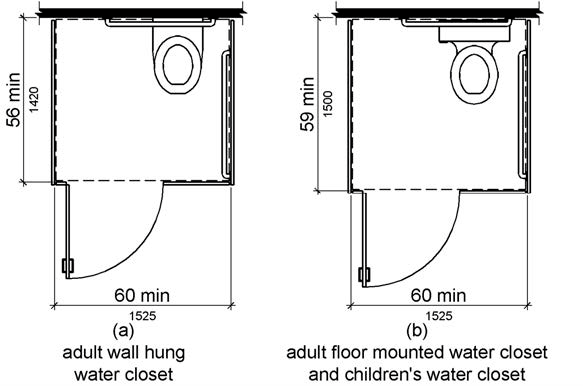 PHOTOGRAPH(S) OF THIS LOCATION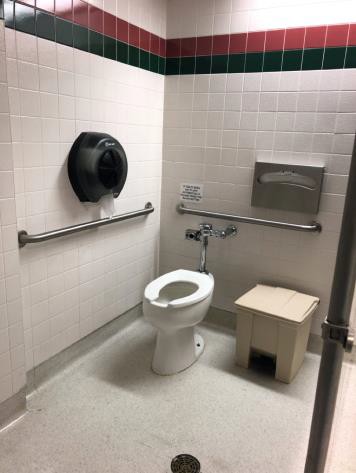 PHOTOGRAPH(S) OF THIS LOCATION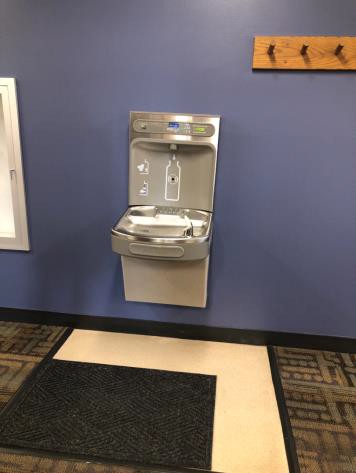 PHOTOGRAPH(S) OF THIS LOCATIONPHOTOGRAPH(S) OF THIS LOCATION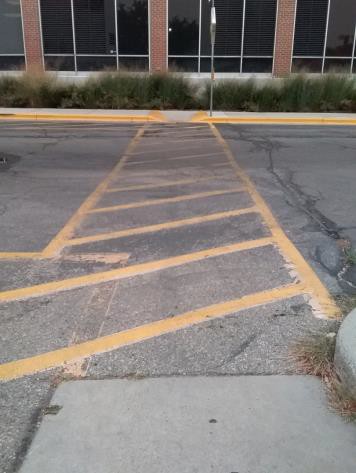 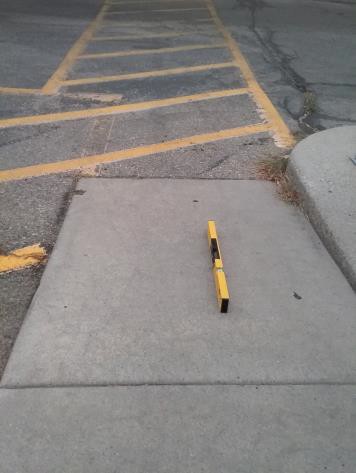 PHOTOGRAPH(S) OF THIS LOCATIONPHOTOGRAPH(S) OF THIS LOCATION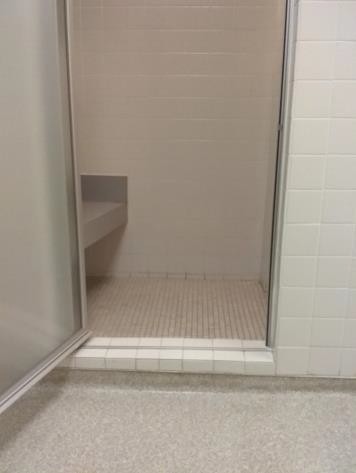 PHOTOGRAPH(S) OF THIS LOCATIONPHOTOGRAPH(S) OF THIS LOCATION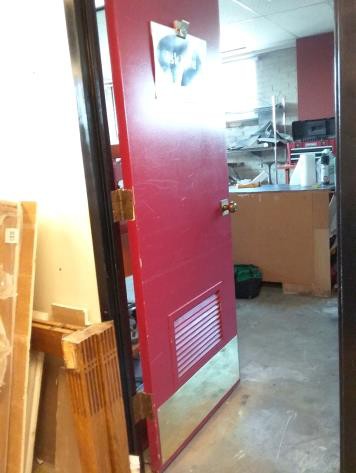 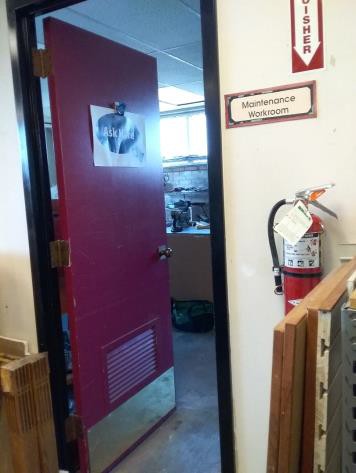 PHOTOGRAPH(S) OF THIS LOCATION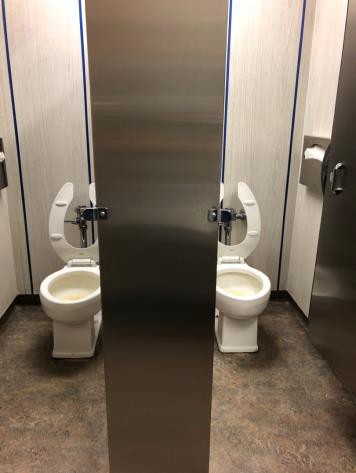 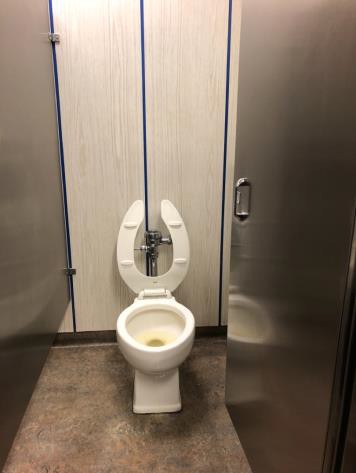 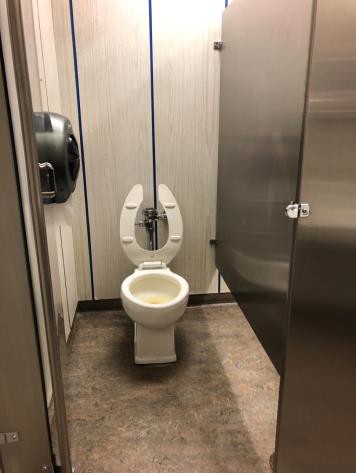 PHOTOGRAPH(S) OF THIS LOCATIONPHOTOGRAPH(S) OF THIS LOCATIONPHOTOGRAPH(S) OF THIS LOCATION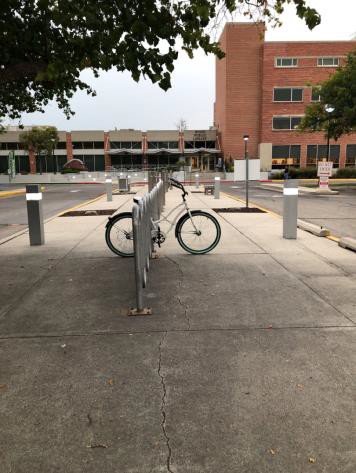 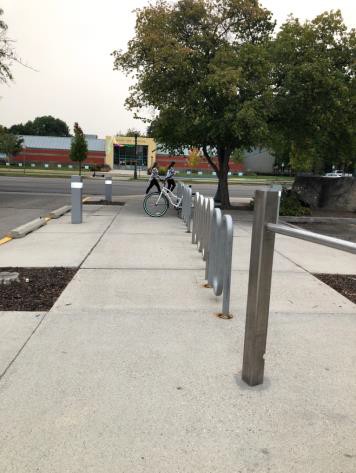 PHOTOGRAPH(S) OF THIS LOCATIONPHOTOGRAPH(S) OF THIS LOCATION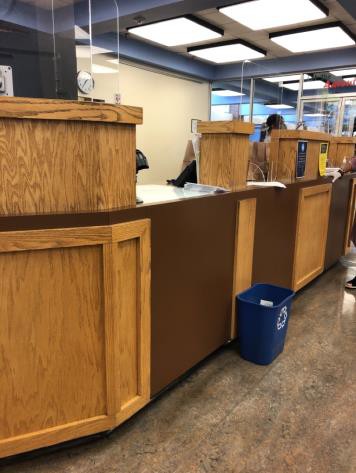 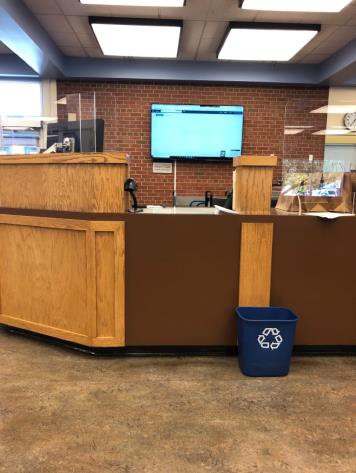 PHOTOGRAPH(S) OF THIS LOCATION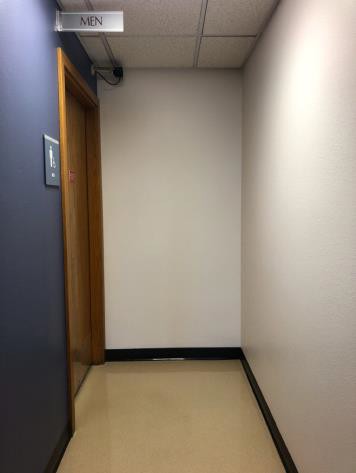 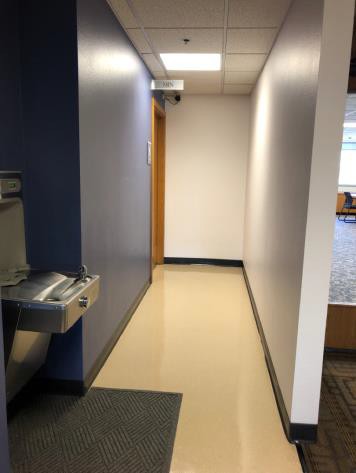 PHOTOGRAPH(S) OF THIS LOCATION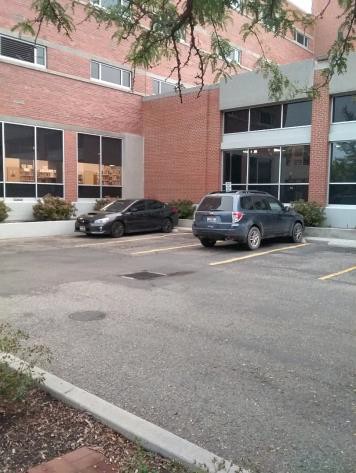 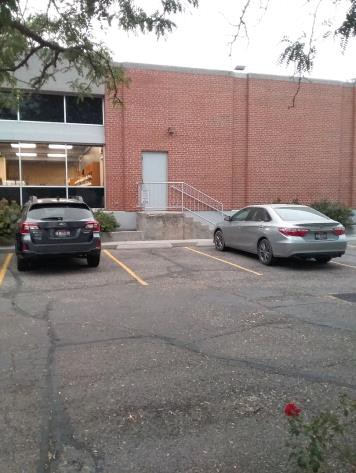 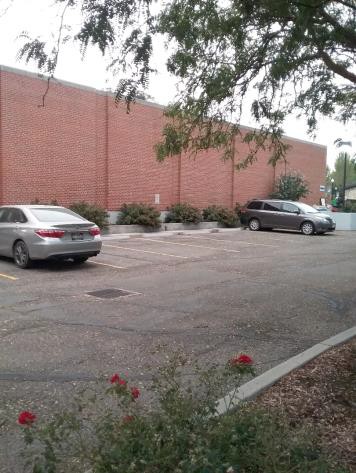 PHOTOGRAPH(S) OF THIS LOCATION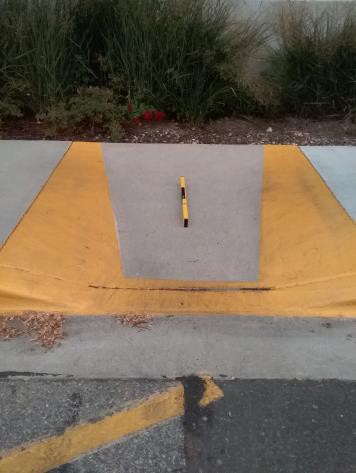 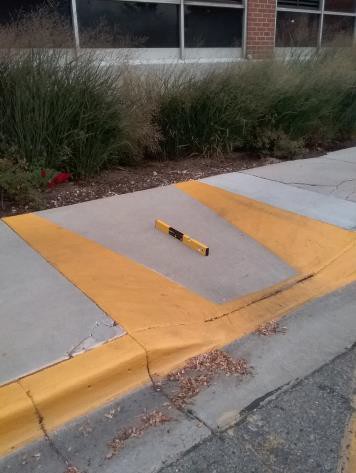 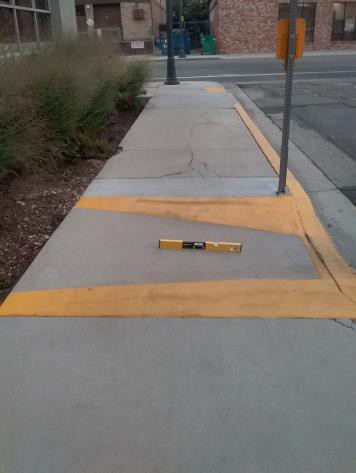 PHOTOGRAPH(S) OF THIS LOCATION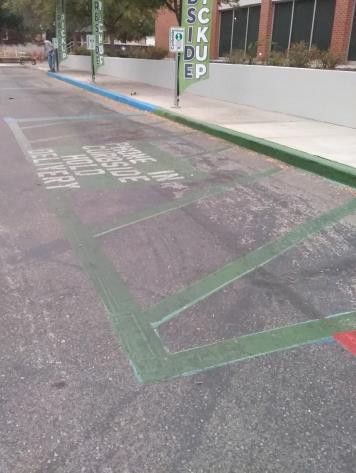 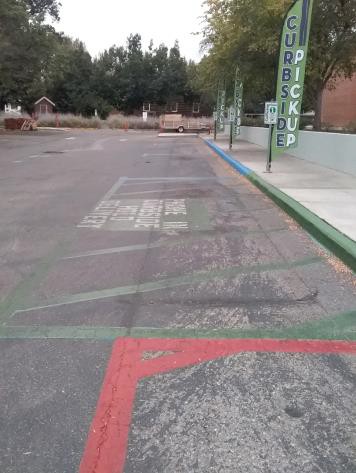 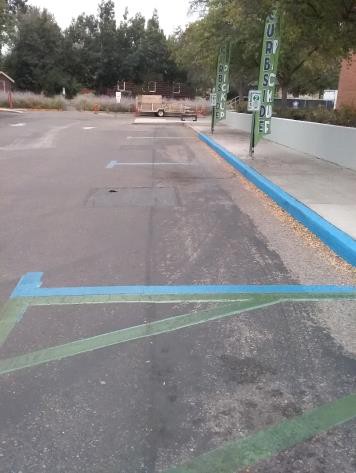 PHOTOGRAPH(S) OF THIS LOCATIONPHOTOGRAPH(S) OF THIS LOCATIONPHOTOGRAPH(S) OF THIS LOCATION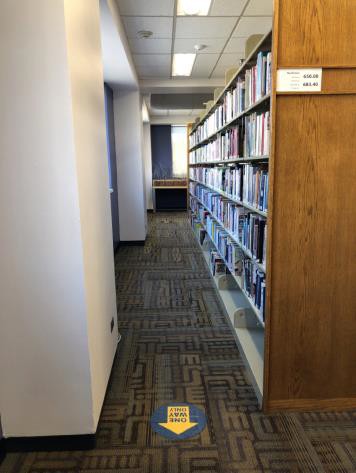 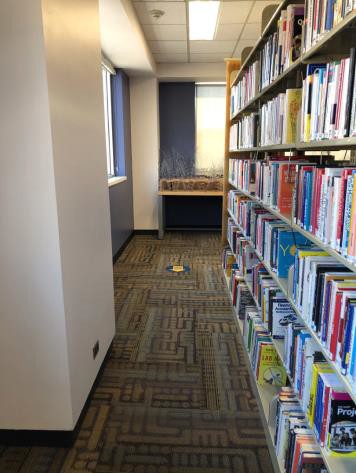 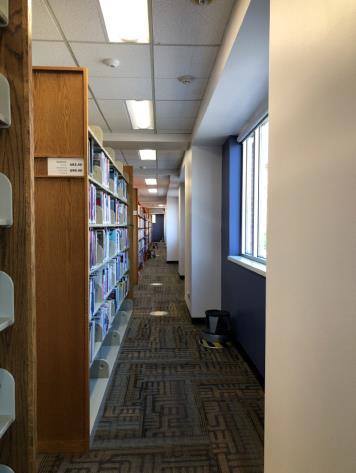 PHOTOGRAPH(S) OF THIS LOCATION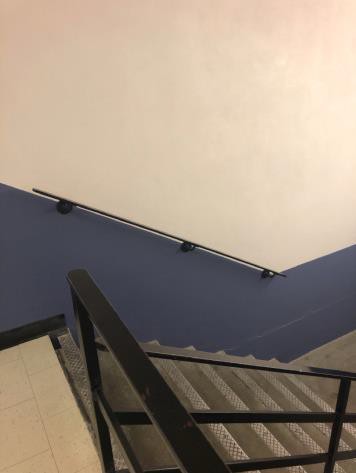 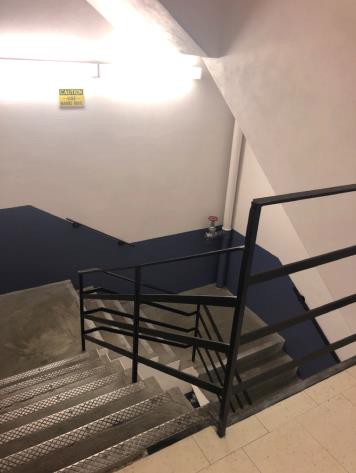 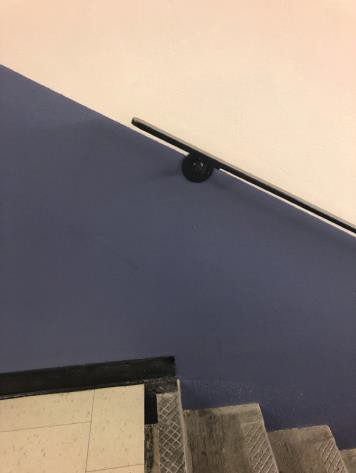 PHOTOGRAPH(S) OF THIS LOCATION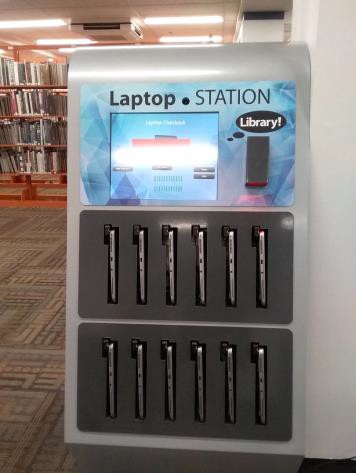 PHOTOGRAPH(S) OF THIS LOCATION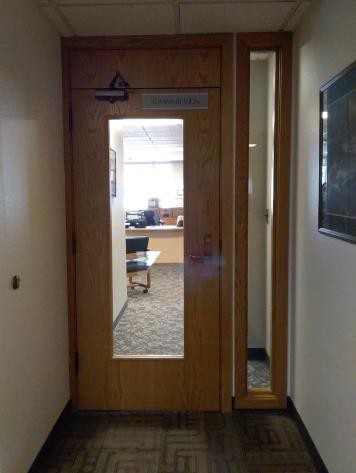 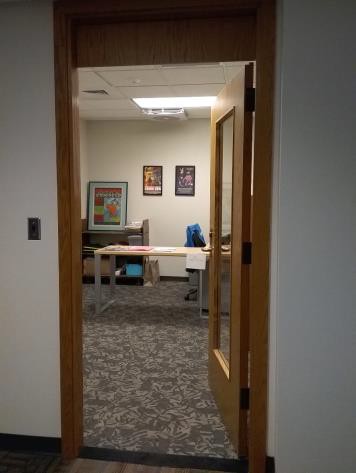 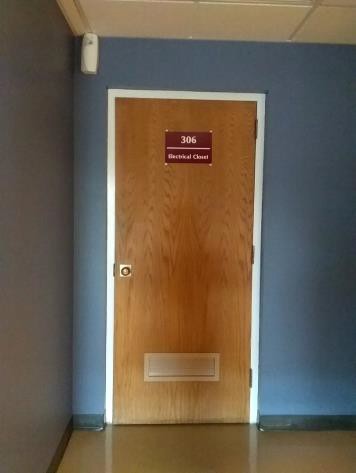 PHOTOGRAPH(S) OF THIS LOCATION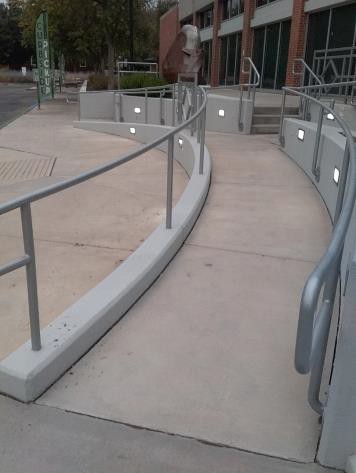 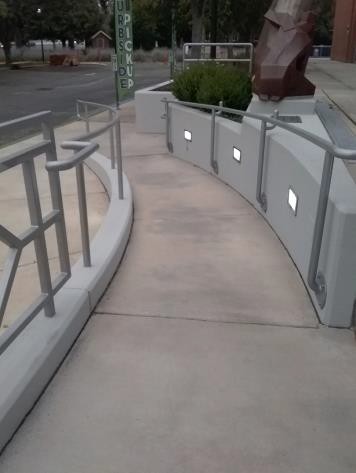 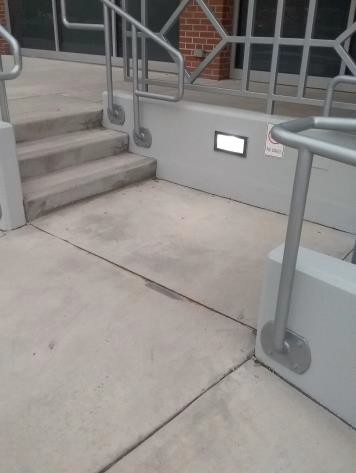 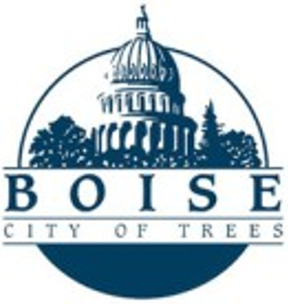 ID:1258Facility:Capitol LibraryLocation: Crosswalk by Book ReturnsSchedule: 2021Estimated Cost: $0.00Priority Score 8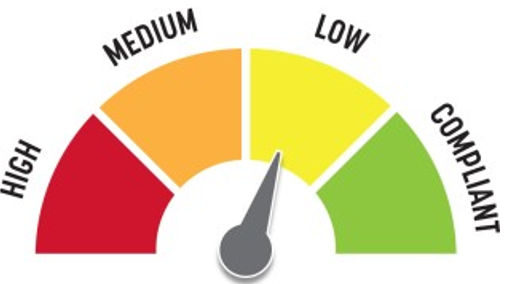 Quick Fix: YesBuilt before ADA: YesVIOLATIONS2010 ADA Standards for Accessible Design Codes: §405The pedestrian push button is located 43.5" above the floor. There is a step up adjacent to a ramped surface.RECOMMENDATIONSThe reach range is accessible, however, for purposes of achieving greater accessibility, relocate the pedestrian push button to be adjacent to a level area.If the accessible parking space is relocated, this improvement is not required unless requested by an employee with a disability.ID:1086Facility:Capitol LibraryLocation: 1st Floor Hays Auditorium Women's RestroomSchedule: 2023Estimated Cost: $100.00Priority Score 10Quick Fix: YesBuilt before ADA: YesVIOLATIONS2010 ADA Standards for Accessible Design Codes: §307.2The sharps container protrudes 4.75" into the circulation path at 38" above the floor.RECOMMENDATIONSRecess the sharps container so it protrudes a maximum of 4", lower it so the bottom edge is 27" maximum above the floor, or place a cane- detectable object beneath it.ID:1087Facility:Capitol LibraryLocation: 1st Floor Hays Auditorium Women's RestroomSchedule: 2023Estimated Cost: $100.00Priority Score 10Quick Fix: YesBuilt before ADA: YesVIOLATIONS2010 ADA Standards for Accessible Design Codes: §307.2The dispenser protrudes 5.75" into the circulation path at 35" above the floor.RECOMMENDATIONSRecess the dispenser so it protrudes a maximum of 4", lower it so the bottom edge is 27" maximum above the floor, or place a cane-detectable object beneath it.ID:1095Facility:Capitol LibraryLocation: 1st Floor Youth Services Staff WorkroomSchedule: 2023Estimated Cost: $100.00Priority Score 10Quick Fix: YesBuilt before ADA: YesVIOLATIONS2010 ADA Standards for Accessible Design Codes: §307.2The paper towel dispenser protrudes 9" into the circulation path at 40" above the floor.RECOMMENDATIONSRecess the dispenser so it protrudes a maximum of 4", lower it so the bottom edge is 27" maximum above the floor, or place a cane-detectable object beneath it.ID:1105Facility:Capitol LibraryLocation: 1st Floor Mail RoomSchedule: 2023Estimated Cost: $100.00Priority Score 8Quick Fix: YesBuilt before ADA: YesVIOLATIONS2010 ADA Standards for Accessible Design Codes: §308.2.1The hangers are outside of the unobstructed forward reach range at 64" above the floor.RECOMMENDATIONSLower the hangers by 16" to meet the accessible reach range of 15" minimum and 48" maximum above the floor. Or add a secondary lower railing located within the accessible reach range.ID:2212Facility:Capitol LibraryLocation: 3rd Floor Women's RestroomSchedule: 2023Estimated Cost: $100.00Priority Score 8Quick Fix: YesBuilt before ADA: YesVIOLATIONS2010 ADA Standards for Accessible Design Codes: §308.2.1The hook is outside of the unobstructed forward reach range at 63" above the floor.RECOMMENDATIONSLower the hook by 15" to meet the accessible reach range of 48" maximum above the floor.ID:1131Facility:Capitol LibraryLocation: 3rd Floor All Users RestroomSchedule: 2023Estimated Cost: $100.00Priority Score 8Quick Fix: YesBuilt before ADA: YesVIOLATIONS2010 ADA Standards for Accessible Design Codes: §308.2.2The hooks are outside of the obstructed forward reach range at 64" above the floor.RECOMMENDATIONSLower the hooks by 16" to meet the accessible reach range of 15" minimum and 48" maximum above the floor.ID:1146Facility:Capitol LibraryLocation: 3rd Floor All Users RestroomSchedule: 2023Estimated Cost: $100.00Priority Score 8Quick Fix: YesBuilt before ADA: YesVIOLATIONS2010 ADA Standards for Accessible Design Codes: §308.2.1The hooks are outside of the unobstructed forward reach range at 52" above the floor.RECOMMENDATIONSLower the hooks by 4" to meet the accessible reach range of 15" minimum and 48" maximum above the floor.ID:1161Facility:Capitol LibraryLocation: 4th Floor KitchenSchedule: 2023Estimated Cost: $100.00Priority Score 8Quick Fix: YesBuilt before ADA: YesVIOLATIONS2010 ADA Standards for Accessible Design Codes: §308.2.2The paper towel dispenser is outside of the obstructed forward reach range at 58" above the floor.RECOMMENDATIONSLower the paper towel dispenser by 10" to meet the accessible reach range of 15" minimum and 48" maximum above the floor.ID:1168Facility:Capitol LibraryLocation: 4th Floor Women's Ambulatory RestroomSchedule: 2023Estimated Cost: $100.00Priority Score 8Quick Fix: YesBuilt before ADA: YesVIOLATIONS2010 ADA Standards for Accessible Design Codes: §308.2.1The hook is outside of the unobstructed forward reach range at 69" above the floor.RECOMMENDATIONSLower the hook by 21" to meet the accessible reach range of 15" minimum and 48" maximum above the floor.ID:1173Facility:Capitol LibraryLocation: 4th Floor Women's Ambulatory RestroomSchedule: 2023Estimated Cost: $100.00Priority Score 8Quick Fix: YesBuilt before ADA: YesVIOLATIONS2010 ADA Standards for Accessible Design Codes: §308.2.1The hook is outside of the unobstructed forward reach range at 50.75" above the floor.RECOMMENDATIONSLower the hook by 2.75" to meet the accessible reach range of 15" minimum and 48" maximum above the floor.ID:1181Facility:Capitol LibraryLocation: 2nd Floor Men's RestroomSchedule: 2023Estimated Cost: $100.00Priority Score 8Quick Fix: YesBuilt before ADA: YesVIOLATIONS2010 ADA Standards for Accessible Design Codes: §308.2.1The hooks are outside of the unobstructed forward reach range at 63.5" above the floor.RECOMMENDATIONSLower the hooks by 15.5" or install a secondary lower hook to meet the accessible reach range of 15" minimum and 48" maximum above the floor.ID:1188Facility:Capitol LibraryLocation: 4th Floor Staff Break Room Vending MachineSchedule: 2023Estimated Cost: $100.00Priority Score 8Quick Fix: YesBuilt before ADA: YesVIOLATIONS2010 ADA Standards for Accessible Design Codes: §308.2.1The payment controls on the vending machine are outside of the unobstructed forward reach range at 52" above the floor.RECOMMENDATIONSReplace the vending machine with one that has controls located within the accessible reach range of 15" minimum and 48" maximum above the floor.ID:1226Facility:Capitol LibraryLocation: 3rd Floor Comments BoxSchedule: 2023Estimated Cost: $100.00Priority Score 8Quick Fix: YesBuilt before ADA: YesVIOLATIONS2010 ADA Standards for Accessible Design Codes: §308.2.2The comments box is outside of the obstructed forward reach range at 58" above the floor.RECOMMENDATIONSLower the comments box by 10" to meet the accessible reach range of 15" minimum and 48" maximum above the floor.ID:1245Facility:Capitol LibraryLocation: SW of the Library BuildingSchedule: 2023Estimated Cost: $100.00Priority Score 9Quick Fix: YesBuilt before ADA: YesVIOLATIONS2010 ADA Standards for Accessible Design Codes: §502.6One parking space is missing the signage identifying the accessible parking spaces. The parking space is located near Idaho Anne Frank Human Rights Memorial.RECOMMENDATIONSInstall an accessible parking sign at each accessible space at a minimum height of 60" above the ground.ID:1249Facility:Capitol LibraryLocation: SW of the Library BuildingSchedule: 2023Estimated Cost: $100.00Priority Score 9Quick Fix: YesBuilt before ADA: YesVIOLATIONS2010 ADA Standards for Accessible Design Codes: §502.6The accessible parking sign is 56.5" above the ground. The parking space is located by Idaho Anne Frank Human Rights Memorial.RECOMMENDATIONSRemount the accessible parking sign at the accessible space at a minimum height of 60" above the ground.ID:1262Facility:Capitol LibraryLocation: Parking by Book ReturnsSchedule: 2023Estimated Cost: $100.00Priority Score 9Quick Fix: YesBuilt before ADA: YesVIOLATIONS2010 ADA Standards for Accessible Design Codes: §502.6The sign is 29.5" above the ground.RECOMMENDATIONSRemount the accessible parking sign at each accessible space at a minimum height of 60" above the ground.ID:1079Facility:Capitol LibraryLocation: 1st Floor Book ReturnSchedule: 2022Estimated Cost: $100.00Priority Score 5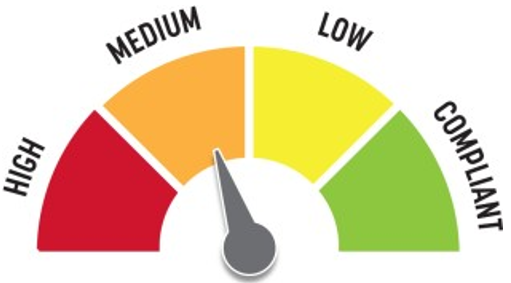 Quick Fix: YesBuilt before ADA: YesVIOLATIONS2010 ADA Standards for Accessible Design Codes: §307.2The shelf protrudes 8" into the circulation space at 28" above the floor.RECOMMENDATIONSLower the shelf by 1" to 27" maximum above the floor, or provide cane detectability by placing an object underneath both ends of the counter.ID:1080Facility:Capitol LibraryLocation: 1st Floor LobbySchedule: 2022Estimated Cost: $100.00Priority Score 5Quick Fix: YesBuilt before ADA: YesVIOLATIONS2010 ADA Standards for Accessible Design Codes: §307.2The charging station protrudes 4.5" into the circulation space at 38" above the floor.RECOMMENDATIONSReduce the protrusion depth to a maximum of 4” by recessing it or provide cane detectability by placing an object underneath.ID:1081Facility:Capitol LibraryLocation: 1st Floor LobbySchedule: 2022Estimated Cost: $100.00Priority Score 5Quick Fix: YesBuilt before ADA: YesVIOLATIONS2010 ADA Standards for Accessible Design Codes: §307.2The fire extinguisher protrudes 6" into the circulation space at 30.5" above the floor.RECOMMENDATIONSRecess the fire extinguisher so it protrudes a maximum of 4", lower it so the bottom edge is 27" maximum above the floor, or place a cane- detectable object beneath it.ID:1083Facility:Capitol LibraryLocation: 1st Floor Hays Auditorium Women's RestroomSchedule: 2022Estimated Cost: $100.00Priority Score 5Quick Fix: YesBuilt before ADA: YesVIOLATIONS2010 ADA Standards for Accessible Design Codes: §609.3The toilet paper dispenser is located 4.5" above the side grab bar.RECOMMENDATIONSRelocate the toilet paper dispenser so that the bottom edge is at a location that is at least 12" or greater above the grab bar.Ensure that the center of the toilet paper dispenser is located 7" minimum to 9" maximum in front of the toilet and a maximum height of 48" above the floor.ID:1085Facility:Capitol LibraryLocation: 1st Floor Hays Auditorium Women's RestroomSchedule: 2022Estimated Cost: $100.00Priority Score 5Quick Fix: YesBuilt before ADA: YesVIOLATIONS2010 ADA Standards for Accessible Design Codes: §609.3The toilet seat cover dispenser is located 2.75" above the rear grab bar.RECOMMENDATIONSRelocate the toilet seat cover dispenser so that the bottom edge is at a location that is at least 12" or greater above the grab bar. Ensure that the dispenser is at a maximum height of 48" above the floor.ID:1091Facility:Capitol LibraryLocation: 1st Floor Youth Services Girl's RestroomSchedule: 2022Estimated Cost: $100.00Priority Score 7Quick Fix: YesBuilt before ADA: YesVIOLATIONS2010 ADA Standards for Accessible Design Codes: §603.3The mirror is located at 48" above the floor, too high to be accessible.RECOMMENDATIONSLower the mirror so the bottom edge is a maximum height of 40" above the floor.ID:1092Facility:Capitol LibraryLocation: 1st Floor Youth Services Girl's RestroomSchedule: 2022Estimated Cost: $100.00Priority Score 5Quick Fix: YesBuilt before ADA: YesVIOLATIONS2010 ADA Standards for Accessible Design Codes: §307.2The dispenser protrudes 5.5" into the circulation space at 31" above the floor.RECOMMENDATIONSRecess the dispenser so it protrudes a maximum of 4", lower it so the bottom edge is 27" maximum above the floor, or place a cane-detectable object beneath it.ID:1093Facility:Capitol LibraryLocation: 1st Floor Youth Services Girl's RestroomSchedule: 2022Estimated Cost: $100.00Priority Score 7Quick Fix: YesBuilt before ADA: YesVIOLATIONS2010 ADA Standards for Accessible Design Codes: §606.5The pipes under the sink are not covered.RECOMMENDATIONSWrap the pipes beneath the sink with soft protective wrap or plastic.ID:1098Facility:Capitol LibraryLocation: 1st Floor Women's RestroomSchedule: 2022Estimated Cost: $100.00Priority Score 5Quick Fix: YesBuilt before ADA: YesVIOLATIONS2010 ADA Standards for Accessible Design Codes: §604.7The toilet paper dispenser is 5" in front of the toilet.RECOMMENDATIONSRemount the toilet paper dispenser so that its center is located 7" minimum to 9" maximum in front of the toilet. Ensure that the height is within the accessible reach range of 15" minimum to 48" maximum above the floor.If mounted above the grab bar, ensure that the bottom edge of the dispenser at least 12" above the grab bar.ID:Facility:Capitol LibraryLocation: 1st Floor Women's RestroomSchedule: 2022Estimated Cost: $100.00Priority Score 5Quick Fix: YesBuilt before ADA: YesVIOLATIONS2010 ADA Standards for Accessible Design Codes: §307.2The sharps dispenser protrudes 4.75" into the circulation space at 45" above the floor.RECOMMENDATIONSRecess the dispenser so it protrudes a maximum of 4", lower it so the bottom edge is 27" maximum above the floor, or place a cane- detectable object beneath it.ID:1102Facility:Capitol LibraryLocation: 1st Floor Women's RestroomSchedule: 2022Estimated Cost: $100.00Priority Score 5Quick Fix: YesBuilt before ADA: YesVIOLATIONS2010 ADA Standards for Accessible Design Codes: §307.2The dispenser protrudes 5.75" into the circulation space at 30" above the floor.RECOMMENDATIONSRecess the dispenser so it protrudes a maximum of 4", lower it so the bottom edge is 27" maximum above the floor, or place a cane-detectable object beneath it.ID:1102Facility:Capitol LibraryLocation: 1st Floor Deliveries GarageSchedule: 2022Estimated Cost: $100.00Priority Score 7Quick Fix: YesBuilt before ADA: YesVIOLATIONS2010 ADA Standards for Accessible Design Codes: §307.2The fire extinguisher protrudes 4.5" into the circulation space at 28.5" above the floor.RECOMMENDATIONSRecess the fire extinguisher so it protrudes a maximum of 4", lower it so the bottom edge is 27" maximum above the floor, or place a cane-detectable object beneath it.ID:1103Facility:Capitol LibraryLocation: 1st Floor ATSSchedule: 2022Estimated Cost: $100.00Priority Score 5Quick Fix: YesBuilt before ADA: YesVIOLATIONS2010 ADA Standards for Accessible Design Codes: §307.2The shelf protrudes 6.5" into the circulation space at 45" above the floor.RECOMMENDATIONSReduce the shelf protrusion depth to a maximum of 4” or lower it so the bottom edge is 27" maximum above the floor, or remove it.ID:1106Facility:Capitol LibraryLocation: 1st Floor Mail RoomSchedule: 2022Estimated Cost: $100.00Priority Score 5Quick Fix: YesBuilt before ADA: YesVIOLATIONS2010 ADA Standards for Accessible Design Codes: §307.2, §308.2.1The paper towel dispenser is outside of the unobstructed forward reach range at 53" above the floor. The paper towel dispenser protrudes 9" into the circulation space at 53" above the floor.RECOMMENDATIONSLower the paper towel dispenser by 5" to meet the accessible reach range of 15" minimum and 48" maximum above the floor.Recess the dispenser so it protrudes a maximum of 4", lower it so the bottom edge is 27" maximum above the floor, or place a cane- detectable object beneath it.ID:1109Facility:Capitol LibraryLocation: 2nd Floor Women's Ambulatory RestroomSchedule: 2022Estimated Cost: $100.00Priority Score 5Quick Fix: YesBuilt before ADA: YesVIOLATIONS2010 ADA Standards for Accessible Design Codes: §609.3The space between the grab bar and the toilet paper dispenser is 5".RECOMMENDATIONSRemount the toilet paper dispenser so that its center is located 7” minimum to 9” maximum in front of the toilet. The bottom edge of the dispenser shall be at least 12" above the side grab bar.Ensure that the height is within the accessible reach range of 15” minimum to 48” maximum above the floor.ID:1112Facility:Capitol LibraryLocation: 2nd Floor Women's RestroomSchedule: 2022Estimated Cost: $100.00Priority Score 5Quick Fix: YesBuilt before ADA: YesVIOLATIONS2010 ADA Standards for Accessible Design Codes: §307.2, §308.2.1The paper towel dispenser is outside of the unobstructed forward reach range at 49" above the floor. The paper towel dispenser protrudes 8.5" into the circulation space at 49" above the floor.RECOMMENDATIONSLower the paper towel dispenser by 1" to meet the accessible reach range of 15" minimum and 48" maximum above the floor. Ensure that the trash can underneath the paper towel dispenser is always there to provide cane detectability.ID:1113Facility:Capitol LibraryLocation: 2nd Floor TV at Philosophy and Psychology BookshelvesSchedule: 2022Estimated Cost: $100.00Priority Score 5Quick Fix: YesBuilt before ADA: YesVIOLATIONS2010 ADA Standards for Accessible Design Codes: §307.2The TV protrudes 5" into the circulation space.RECOMMENDATIONSRecess the TV to reduce the protrusion depth to a maximum of 4" or lower it so that the bottom edge is at a maximum height of 27".ID:1116Facility:Capitol LibraryLocation: 3rd Floor Women's RestroomSchedule: 2022Estimated Cost: $100.00Priority Score 5Quick Fix: YesBuilt before ADA: YesVIOLATIONS2010 ADA Standards for Accessible Design Codes: §604.8.1.2The door to the accessible water closet is not self closing. Either self-closing hinges are not installed on the door or if installed, they are defective.RECOMMENDATIONSInstall or reinstall self-closing hinges on the door to ensure that the door is self-closing per ADA requirements.ID:1118Facility:Capitol LibraryLocation: 3rd Floor Women's RestroomSchedule: 2022Estimated Cost: $100.00Priority Score 5Quick Fix: YesBuilt before ADA: YesVIOLATIONS2010 ADA Standards for Accessible Design Codes: §609.3The space between the grab bar and the toilet paper dispenser is 3.5".RECOMMENDATIONSRemount the toilet paper dispenser so that its center is located 7” minimum to 9” maximum in front of the toilet. The bottom edge of the dispenser shall be at a maximum height of 12" above the grab bar.Ensure that the height is within the accessible reach range of 15” minimum to 48” maximum above the floor.ID:1120Facility:Capitol LibraryLocation: 3rd Floor Women's RestroomSchedule: 2022Estimated Cost: $100.00Priority Score 5Quick Fix: YesBuilt before ADA: YesVIOLATIONS2010 ADA Standards for Accessible Design Codes: §604.7The toilet paper dispenser lines up with the rim of the toilet which is not an accessible position.RECOMMENDATIONSRemount the toilet paper dispenser so that its center is located 7" minimum to 9" maximum in front of the toilet. The bottom edge of the dispenser shall be at a maximum height of 12” above the grab bar.Ensure that the height is within the accessible reach range of 15” minimum to 48” maximum above the floor.ID:1122Facility:Capitol LibraryLocation: 3rd Floor Women's RestroomSchedule: 2022Estimated Cost: $100.00Priority Score 5Quick Fix: YesBuilt before ADA: YesVIOLATIONS2010 ADA Standards for Accessible Design Codes: §609.3The space between the grab bar and the shelf is 3.75".RECOMMENDATIONSRelocate the shelf to a location that is at least 12" or greater away from the top of the grab bar. Ensure that the shelf is located at a height not exceeding 48" above the floor.ID:1123Facility:Capitol LibraryLocation: 3rd Floor Women's RestroomSchedule: 2022Estimated Cost: $100.00Priority Score 5Quick Fix: YesBuilt before ADA: YesVIOLATIONS2010 ADA Standards for Accessible Design Codes: §307.2The sharps dispenser protrudes 4.75" into the circulation space at 43" above the floor.RECOMMENDATIONSRecess the dispenser so it protrudes a maximum of 4", lower it so the bottom edge is 27" maximum above the floor, or place a cane-detectable object beneath it.ID:1125Facility:Capitol LibraryLocation: 3rd Floor Women's RestroomSchedule: 2022Estimated Cost: $100.00Priority Score 5Quick Fix: YesBuilt before ADA: YesVIOLATIONS2010 ADA Standards for Accessible Design Codes: §307.2The dispenser protrudes 6" into the circulation space at 42" above the floor.RECOMMENDATIONSReduce the protrusion depth to a maximum of 4” by relocating it or provide cane detectability by placing an object underneath. or lower the dispenser to a height not exceeding 27" above the floor.ID:1136Facility:Capitol LibraryLocation: 3rd Floor All Users RestroomSchedule: 2022Estimated Cost: $100.00Priority Score 5Quick Fix: YesBuilt before ADA: YesVIOLATIONS2010 ADA Standards for Accessible Design Codes: §604.7The toilet paper dispenser is 13" in front of the toilet.RECOMMENDATIONSRemount the toilet paper dispenser so that it is located 7" minimum to 9" maximum in front of the toilet. Ensure that the height is within the accessible reach range of 15" minimum to 48" maximum above the floor.If mounted above the side grab bar, the bottom edge of the dispenser shall be at a maximum height of 12” above the grab bar.ID:1137Facility:Capitol LibraryLocation: 3rd Floor All Users RestroomSchedule: 2022Estimated Cost: $100.00Priority Score 7Quick Fix: YesBuilt before ADA: YesVIOLATIONS2010 ADA Standards for Accessible Design Codes: §606.5The pipes under the sink are not covered.RECOMMENDATIONSWrap the pipes beneath the sink with soft protective wrap or plastic.ID:1138Facility:Capitol LibraryLocation: 3rd Floor All Users RestroomSchedule: 2022Estimated Cost: $100.00Priority Score 5Quick Fix: YesBuilt before ADA: YesVIOLATIONS2010 ADA Standards for Accessible Design Codes: §307.2The shelf protrudes 8" into the circulation space at 62.25" above the floor.RECOMMENDATIONSReduce the protrusion depth to a maximum of 4” by relocating it or provide cane detectability by placing an object underneath.ID:1145Facility:Capitol LibraryLocation: 3rd Floor All Users RestroomSchedule: 2022Estimated Cost: $100.00Priority Score 5Quick Fix: YesBuilt before ADA: YesVIOLATIONS2010 ADA Standards for Accessible Design Codes: §307.2The shelf protrudes 8" into the circulation space at 57.5" above the floor.RECOMMENDATIONSReduce the protrusion depth to a maximum of 4” by relocating it or provide cane detectability by placing an object underneath. or lower the shelf to a height not exceeding 27" above the floor.ID:1151Facility:Capitol LibraryLocation: 3rd Floor All Users RestroomSchedule: 2022Estimated Cost: $100.00Priority Score 7Quick Fix: YesBuilt before ADA: YesVIOLATIONS2010 ADA Standards for Accessible Design Codes: §606.5The pipes under the sink are not covered.RECOMMENDATIONSWrap the pipes beneath the sink with soft protective wrap or plastic.ID:1156Facility:Capitol LibraryLocation: 3rd Floor Reference DeskSchedule: 2022Estimated Cost: $100.00Priority Score 5Quick Fix: YesBuilt before ADA: YesVIOLATIONS2010 ADA Standards for Accessible Design Codes: §307.2The AED protrudes 6" into the circulation path at 46" above the floor.RECOMMENDATIONSReduce the protrusion depth to a maximum of 4” by relocating it or provide cane detectability by placing an object underneath.ID:1157Facility:Capitol LibraryLocation: 3rd Floor Reference DeskSchedule: 2022Estimated Cost: $100.00Priority Score 5Quick Fix: YesBuilt before ADA: YesVIOLATIONS2010 ADA Standards for Accessible Design Codes: §307.2The paper towel dispenser protrudes 8" into the circulation space at 43" above the floor.RECOMMENDATIONSReduce the protrusion depth to a maximum of 4” by relocating it or provide cane detectability by placing an object underneath. or lower the dispenser to a height not exceeding 27" above the floor.ID:1160Facility:Capitol LibraryLocation: 4th Floor KitchenSchedule: 2022Estimated Cost: $100.00Priority Score 5Quick Fix: YesBuilt before ADA: YesVIOLATIONS2010 ADA Standards for Accessible Design Codes: §307.2The cabinet protrudes 12" into the circulation space at 46" above the floor.RECOMMENDATIONSReduce the protrusion depth to a maximum of 4” by relocating it or provide cane detectability by placing an object underneath.ID:1163Facility:Capitol LibraryLocation: 4th Floor Women's Ambulatory RestroomSchedule: 2022Estimated Cost: $100.00Priority Score 5Quick Fix: YesBuilt before ADA: YesVIOLATIONS2010 ADA Standards for Accessible Design Codes: §604.8.1.2The door to the accessible water closet is not self closing. Either self-closing hinges are not installed on the door or if installed, they are defective.RECOMMENDATIONSInstall or reinstall self-closing hinges on the door to ensure that the door is self-closing per the ADA requirements.ID:1172Facility:Capitol LibraryLocation: 4th Floor Women's Ambulatory RestroomSchedule: 2022Estimated Cost: $100.00Priority Score 5Quick Fix: YesBuilt before ADA: YesVIOLATIONS2010 ADA Standards for Accessible Design Codes: §307.2The dispenser protrudes 5.75" into the circulation space at 39.25" above the floor.RECOMMENDATIONSReduce the protrusion depth to a maximum of 4” by relocating it or provide cane detectability by placing an object underneath.ID:1174Facility:Capitol LibraryLocation: 4th Floor Women's Ambulatory RestroomSchedule: 2022Estimated Cost: $100.00Priority Score 5Quick Fix: YesBuilt before ADA: YesVIOLATIONS2010 ADA Standards for Accessible Design Codes: §307.2, §308.2.1The shelf is outside of the unobstructed forward reach range at 64.75" above the floor. The shelf protrudes 7" into the circulation space at 64.75" above the floor.RECOMMENDATIONSLower the shelf by 16.75" to meet the accessible reach range of 15" minimum and 48" maximum above the floor. Reduce the protrusion depth to a maximum of 4” by relocating it or provide cane detectability by placing an object underneath.ID:1183Facility:Capitol LibraryLocation: 3rd Floor Reference DeskSchedule: 2022Estimated Cost: $100.00Priority Score 5Quick Fix: YesBuilt before ADA: YesVIOLATIONS2010 ADA Standards for Accessible Design Codes: §307.2The paper towel dispenser protrudes 9.5" into the circulation space at 43" above the floor.RECOMMENDATIONSReduce the protrusion depth to a maximum of 4” by relocating it or provide cane detectability by placing an object underneath.ID:1189Facility:Capitol LibraryLocation: Learning CenterSchedule: 2022Estimated Cost: $100.00Priority Score 5Quick Fix: YesBuilt before ADA: YesVIOLATIONS2010 ADA Standards for Accessible Design Codes: §307.2The fire extinguisher protrudes 6.5" into the circulation space at 39" above the floor.RECOMMENDATIONSThe extinguisher is not located in an accessible path, however, for purposes of achieving greater accessibility and Human Centric Design, recess the fire extinguisher so it protrudes a maximum of 4", lower it so the bottom edge is 27" maximum above the floor, or place a cane- detectable object beneath it.ID:1202Facility:Capitol LibraryLocation: 1st Floor Youth Services Boy's RestroomSchedule: 2022Estimated Cost: $100.00Priority Score 7Quick Fix: YesBuilt before ADA: YesVIOLATIONS2010 ADA Standards for Accessible Design Codes: §606.5The pipes under the sink are not covered.RECOMMENDATIONSWrap the pipes beneath the sink with soft protective wrap or plastic.ID:1207Facility:Capitol LibraryLocation: 1st Floor Men's RestroomSchedule: 2022Estimated Cost: $100.00Priority Score 7Quick Fix: YesBuilt before ADA: YesVIOLATIONS2010 ADA Standards for Accessible Design Codes: §309.4There is no door handle on the inside of the stall door.RECOMMENDATIONSAdd a door handle to allow users to pull open the door. Ensure that the handle can be operated with a closed fist and without twisting the wrist.ID:1214Facility:Capitol LibraryLocation: 2nd Floor Men's RestroomSchedule: 2022Estimated Cost: $100.00Priority Score 5Quick Fix: YesBuilt before ADA: YesVIOLATIONS2010 ADA Standards for Accessible Design Codes: §609.3The space between the grab bar and toilet paper dispenser is 4".RECOMMENDATIONSRelocate the toilet paper dispenser to a location that is at least a distance of 12" or greater away from the grab bar. Ensure that the dispenser is at a height not exceeding 48" above the ground.The center of the toilet paper dispenser shall be located 7" minimum to 9" maximum in front of the toilet.ID:1221Facility:Capitol LibraryLocation: 3rd Floor Men's RestroomSchedule: 2022Estimated Cost: $100.00Priority Score 5Quick Fix: YesBuilt before ADA: YesVIOLATIONS2010 ADA Standards for Accessible Design Codes: §609.3The space between the side grab bar and the toilet paper dispenser is 3".RECOMMENDATIONSRelocate the toilet paper dispenser to a location that is at least a distance of 12" or greater away from the grab bar. Ensure that the dispenser is at a height not exceeding 48" above the ground.The center of the toilet paper dispenser shall be located 7" minimum to 9" maximum in front of the toilet.ID:1224Facility:Capitol LibraryLocation: 3rd Floor Men's RestroomSchedule: 2022Estimated Cost: $100.00Priority Score 5Quick Fix: YesBuilt before ADA: YesVIOLATIONS2010 ADA Standards for Accessible Design Codes: §307.2The paper towel dispenser protrudes 10" into the circulation space.RECOMMENDATIONSThe dispenser is not located in an accessible path, however, for purposes of achieving greater accessibility and Human Centric Design, recess the dispenser so it protrudes a maximum of 4".Lower it so the bottom edge is 27" maximum above the floor, or ensure that the trash can is always under the dispenser to provide cane detectability.ID:1232Facility:Capitol LibraryLocation: 4th Floor Men's RestroomSchedule: 2022Estimated Cost: $100.00Priority Score 5Quick Fix: YesBuilt before ADA: YesVIOLATIONS2010 ADA Standards for Accessible Design Codes: §604.7The toilet paper dispenser is not located in an accessible position.RECOMMENDATIONSRemount the toilet paper dispenser so that it is located 7" minimum to 9" maximum in front of the toilet. Ensure that the height is within the accessible reach range of 15" minimum to 48" maximum above the floor. If mounted above the side grab bar, the bottom edge of the dispenser shall be 12" maximum above the grab bar.ID:1238Facility:Capitol LibraryLocation: 4th Floor Men's RestroomSchedule: 2022Estimated Cost: $100.00Priority Score 6Quick Fix: YesBuilt before ADA: YesVIOLATIONS2010 ADA Standards for Accessible Design Codes: §703.4The tactile sign identifying the room is not in the correct location.RECOMMENDATIONSReinstall the sign on the latch side of the door at 48" minimum above the floor measured from the baseline of the lowest character and 60" maximum measured from the baseline of the highest character.ID:1252Facility:Capitol LibraryLocation: Main EntranceSchedule: 2022Estimated Cost: $100.00Priority Score 5Quick Fix: YesBuilt before ADA: YesVIOLATIONS2010 ADA Standards for Accessible Design Codes: §305.3There is not adequate clear floor space to access the push button.RECOMMENDATIONSRelocate the garbage can to ensure that a minimum clear and level floor space of 30"x48" is available by the push button.ID:1190Facility:Capitol LibraryLocation: 4th Floor Accounting AreaSchedule: 2021Estimated Cost: $100.00Priority Score 5Quick Fix: YesBuilt before ADA: YesVIOLATIONS2010 ADA Standards for Accessible Design Codes: §307.2The fire extinguisher protrudes 5" into the circulation space at 29.5" above the floor.RECOMMENDATIONSRecess the fire extinguisher so it protrudes a maximum of 4", lower it so the bottom edge is 27" maximum above the floor, or place a cane detectable object beneath it.ID:1211Facility:Capitol LibraryLocation: 1st Floor ATSSchedule: 2021Estimated Cost: $100.00Priority Score 5Quick Fix: YesBuilt before ADA: YesVIOLATIONS2010 ADA Standards for Accessible Design Codes: §307.2The first aid box protrudes 5.5" into the circulation space.RECOMMENDATIONSRecess the box so it protrudes a maximum of 4", lower it so the bottom edge is 27" maximum above the floor, or place a cane detectable object beneath it.ID:1233Facility:Capitol LibraryLocation: 4th Floor Men's RestroomSchedule: 2023Estimated Cost: $200.00Priority Score 8Quick Fix: YesBuilt before ADA: YesVIOLATIONS2010 ADA Standards for Accessible Design Codes: §308.2.1The toilet seat cover dispenser and coat hook are outside of the unobstructed forward reach range at 54" and 57" above the floor.RECOMMENDATIONSLower the toilet seat cover dispenser by 6" and the coat hook by 9" to meet the accessible reach range of 15" minimum and 48" maximum above the floor.ID:1101Facility:Capitol LibraryLocation: 1st Floor Deliveries GarageSchedule: 2022Estimated Cost: $200.00Priority Score 5Quick Fix: YesBuilt before ADA: YesVIOLATIONS2010 ADA Standards for Accessible Design Codes: §307.2The fire extinguisher protrudes 5" into the circulation space at 29" above the floor. The fire extinguisher sign protrudes 4.5" into the circulation space at 70" above the floor.RECOMMENDATIONSReduce the protrusion depth to a maximum of 4” by relocating it or provide cane detectability by placing an object underneath. or lower the extinguishers to a height not exceeding 27” above the floor.ID:1111Facility:Capitol LibraryLocation: 2nd Floor Women's RestroomSchedule: 2022Estimated Cost: $200.00Priority Score 5Quick Fix: YesBuilt before ADA: YesVIOLATIONS2010 ADA Standards for Accessible Design Codes: §307.2The tampon dispenser protrudes 5.5" into the circulation space at 30" above the floor. The sharps dispenser protrudes 4.75" at 44.5" above the floor.RECOMMENDATIONSReduce the protrusion depth to a maximum of 4” by relocating it or provide cane detectability by placing an object underneath. Or lower the dispensers to a height not exceeding 27" above the floor.ID:1115Facility:Capitol LibraryLocation: 2nd Floor TVsSchedule: 2022Estimated Cost: $200.00Priority Score 5Quick Fix: YesBuilt before ADA: YesVIOLATIONS2010 ADA Standards for Accessible Design Codes: §307.2The TVs protrude 5" into the circulation space at 66" above the floor.RECOMMENDATIONSReduce the protrusion depth to a maximum of 4” by relocating it or provide cane detectability by placing an object underneath.ID:1152Facility:Capitol LibraryLocation: 3rd Floor All Users RestroomSchedule: 2022Estimated Cost: $200.00Priority Score 5Quick Fix: YesBuilt before ADA: YesVIOLATIONS2010 ADA Standards for Accessible Design Codes: §307.2, §308.2.1The shelf is outside of the unobstructed forward reach range at 63" above the floor. The shelf protrudes 8" into the circulation space at 63" above the floor.The dispenser protrudes 6" into the circulation space at 43.5" above the floor.RECOMMENDATIONSLower the shelf by 15" to meet the accessible reach range of 15" minimum and 48" maximum above the floor.Reduce the protrusion depth to a maximum of 4” by relocating it or provide cane detectability by placing an object underneath.ID:1170Facility:Capitol LibraryLocation: 4th Floor Women's Ambulatory RestroomSchedule: 2022Estimated Cost: $200.00Priority Score 7Quick Fix: YesBuilt before ADA: YesVIOLATIONS2010 ADA Standards for Accessible Design Codes: §606.5The pipes under the sinks are not covered.RECOMMENDATIONSWrap the pipes beneath the sinks with soft protective wrap or plastic.ID:1171Facility:Capitol LibraryLocation: 4th Floor Women's Ambulatory RestroomSchedule: 2022Estimated Cost: $200.00Priority Score 7Quick Fix: YesBuilt before ADA: YesVIOLATIONS2010 ADA Standards for Accessible Design Codes: §603.3The mirrors are too high to be accessible at 52" above the floor.RECOMMENDATIONSLower the mirrors so the bottom edge is at a maximum height of 40" above the floor.ID:1196Facility:Capitol LibraryLocation: 1st Floor Hays Auditorium Men's RestroomSchedule: 2022Estimated Cost: $200.00Priority Score 5Quick Fix: YesBuilt before ADA: YesVIOLATIONS2010 ADA Standards for Accessible Design Codes: §609.3, §604.7The toilet paper dispenser is located behind the rim of the toilet. The space between the grab bar and the toilet paper dispenser and the toilet seat covers is 4".RECOMMENDATIONSRemount the toilet paper dispenser so that it is located 7" minimum to 9" maximum in front of the toilet. Ensure that the height is within the accessible reach range of 15" minimum to 48" maximum above the floor.Relocate the toilet paper and seat cover dispensers to a location that is at least a distance of 12" or greater above the grab bar.ID:1209Facility:Capitol LibraryLocation: 1st Floor Men's RestroomSchedule: 2022Estimated Cost: $200.00Priority Score 5Quick Fix: YesBuilt before ADA: YesVIOLATIONS2010 ADA Standards for Accessible Design Codes: §609.3The space between the grab bar and the toilet paper dispenser and toilet seat covers is 3".RECOMMENDATIONSRelocate the toilet paper dispenser and toilet seat covers to a location that is at least a distance of 12" or greater above the grab bar.ID:1215Facility:Capitol LibraryLocation: 2nd Floor Men's RestroomSchedule: 2022Estimated Cost: $200.00Priority Score 5Quick Fix: YesBuilt before ADA: YesVIOLATIONS2010 ADA Standards for Accessible Design Codes: §307.2, §308.2.1The shelf is outside of the unobstructed forward reach range at 63" above the floor. The paper towel dispenser protrudes 10" into the circulation space. The shelf protrudes 12" into the circulation space at 63" above the floor.RECOMMENDATIONSLower the shelf by 15" to meet the accessible reach range of 15" minimum and 48" maximum above the floor.The objects are not located in an accessible path, however, for purposes of achieving greater accessibility and Human Centric Design, lower them so the bottom edge is 27" maximum above the floor, or place a cane-detectable object beneath them.ID:1266Facility:Capitol LibraryLocation: ParkingSchedule: 2023Estimated Cost: $300.00Priority Score 9Quick Fix: YesBuilt before ADA: YesVIOLATIONS2010 ADA Standards for Accessible Design Codes: §502.6The signage identifying the accessible parking spaces is 29.5" and 39.5" above the ground.RECOMMENDATIONSRemount the accessible parking sign at each accessible space at a minimum height of 60" above the ground.ID:1182Facility:Capitol LibraryLocation: 2nd Floor Paper Towel DispensersSchedule: 2022Estimated Cost: $300.00Priority Score 5Quick Fix: YesBuilt before ADA: YesVIOLATIONS2010 ADA Standards for Accessible Design Codes: §307.2There are three paper towel dispensers protruding 9" into the circulation space at heights ranging from 44" to 49.5" above the floor.RECOMMENDATIONSReduce the protrusion depth to a maximum of 4” by relocating it or provide cane detectability by placing an object underneath.ID:1201Facility:Capitol LibraryLocation: 1st Floor Youth Services Boy's RestroomSchedule: 2022Estimated Cost: $300.00Priority Score 5Quick Fix: YesBuilt before ADA: YesVIOLATIONS2010 ADA Standards for Accessible Design Codes: §308.1, §603.3The mirror is too high to be accessible at 49" above the floor. The paper towel dispenser is outside of the unobstructed children's forward reach range at 45" above the floor.RECOMMENDATIONSLower the mirror to the maximum height of 40" above the floor. Therefore relocate the soap dispenser to the sidewall at a maximum height of 44" above the floor.Lower the paper towel dispenser to be between 16" and 44" above the floor.ID:1236Facility:Capitol LibraryLocation: 4th Floor Men's RestroomSchedule: 2022Estimated Cost: $300.00Priority Score 7Quick Fix: YesBuilt before ADA: YesVIOLATIONS2010 ADA Standards for Accessible Design Codes: §603.3The mirrors are too high to be accessible at 52" above the floor.RECOMMENDATIONSLower the mirrors to the maximum height of 40" above the floor.ID:1237Facility:Capitol LibraryLocation: 4th Floor Men's RestroomSchedule: 2022Estimated Cost: $300.00Priority Score 7Quick Fix: YesBuilt before ADA: YesVIOLATIONS2010 ADA Standards for Accessible Design Codes: §606.5The pipes under the sink are not covered.RECOMMENDATIONSWrap the pipes beneath the sink with soft protective wrap or plastic.ID:1108Facility:Capitol LibraryLocation: 2nd Floor Women's Ambulatory RestroomSchedule: 2022Estimated Cost: $500.00Priority Score 5Quick Fix: YesBuilt before ADA: YesVIOLATIONS2010 ADA Standards for Accessible Design Codes: §604.5.1The side grab bars are 33" long.RECOMMENDATIONSReplace the side grab bar with one that is a minimum of 42" long minimum, located 12" maximum from the rear wall and extending 54" from the rear wall.ID:1127Facility:Capitol LibraryLocation: 3rd Floor All Users RestroomSchedule: 2022Estimated Cost: $500.00Priority Score 6Quick Fix: YesBuilt before ADA: YesVIOLATIONS2010 ADA Standards for Accessible Design Codes: §607.6The shower spray unit is fixed.RECOMMENDATIONSInstall a new shower spray unit that has a 59" long minimum hose to be used both as a fixed-position shower head and as a hand-held shower.ID:1129Facility:Capitol LibraryLocation: 3rd Floor All Users RestroomSchedule: 2022Estimated Cost: $500.00Priority Score 5Quick Fix: YesBuilt before ADA: YesVIOLATIONS2010 ADA Standards for Accessible Design Codes: §609.4The shower grab bar is installed at 42.5" above the ground.RECOMMENDATIONSLower the grab bar to a minimum height of 33” and 36” maximum above the ground measured to the top of gripping surface.ID:1130Facility:Capitol LibraryLocation: 3rd Floor All Users RestroomSchedule: 2022Estimated Cost: $500.00Priority Score 5Quick Fix: NoBuilt before ADA: YesVIOLATIONS2010 ADA Standards for Accessible Design Codes: §903.3The bench is located 16" above the floor and 11" deep.RECOMMENDATIONSInstall a new bench that is 20" to 24" inches deep.ID:1142Facility:Capitol LibraryLocation: 3rd Floor All Users RestroomSchedule: 2022Estimated Cost: $500.00Priority Score 5Quick Fix: YesBuilt before ADA: YesVIOLATIONS2010 ADA Standards for Accessible Design Codes: §609.4The grab bar is 43" above the floor.RECOMMENDATIONSLower the grab bar to a minimum height of 33” and 36” maximum above the ground measured to the top of gripping surface.ID:1144Facility:Capitol LibraryLocation: 3rd Floor All Users RestroomSchedule: 2022Estimated Cost: $500.00Priority Score 5Quick Fix: YesBuilt before ADA: YesVIOLATIONS2010 ADA Standards for Accessible Design Codes: §903.3The bench is not deep or long enough at 17" and 11" wide.RECOMMENDATIONSInstall a new bench that is at least 42" long and 20" to 24" inches deep.ID:1198Facility:Capitol LibraryLocation: 1st Floor Hays Auditorium Men's RestroomSchedule: 2022Estimated Cost: $500.00Priority Score 5Quick Fix: YesBuilt before ADA: YesVIOLATIONS2010 ADA Standards for Accessible Design Codes: §604.5.2The rear grab bar is located 10.5" to the center of the toilet.RECOMMENDATIONSRemount the rear grab bar to extend from the centerline of the water closet 12" minimum on one side and 24" minimum on the other.ID:1210Facility:Capitol LibraryLocation: 1st Floor Men's RestroomSchedule: 2022Estimated Cost: $500.00Priority Score 5Quick Fix: YesBuilt before ADA: YesVIOLATIONS2010 ADA Standards for Accessible Design Codes: ICC A117.1 §604.5.1The accessible water closet does not have a vertical grab bar per Idaho Statues.RECOMMENDATIONSInstall an 18" long (minimum) vertical grab bar on the side wall. The grab bar shall be mounted with the bottom located at 39" minimum and 41" maximum above the floor.The centerline of the vertical grab bar shall be located 39" minimum and 41" maximum from the real wall.ID:1177Facility:Capitol LibraryLocation: 1st Floor Hays AuditoriumSchedule: 2023Estimated Cost: $1,000.00Priority Score 8Quick Fix: NoBuilt before ADA: YesVIOLATIONS2010 ADA Standards for Accessible Design Codes: §902.3The dining and work surface counter is 36" above the floor.RECOMMENDATIONSA portion of the dining and work surface must be no higher than 34” above the ground.ID:1084Facility:Capitol LibraryLocation: 1st Floor Hays Auditorium Women's RestroomSchedule: 2022Estimated Cost: $1,000.00Priority Score 5Quick Fix: NoBuilt before ADA: YesVIOLATIONS2010 ADA Standards for Accessible Design Codes: §604.2The toilet is 19" from the sidewall.RECOMMENDATIONSReposition the toilet to be within 16" minimum and 18" maximum from the toilet's centerline.ID:1104Facility:Capitol LibraryLocation: 1st Floor ATSSchedule: 2022Estimated Cost: $1,000.00Priority Score 5Quick Fix: NoBuilt before ADA: YesVIOLATIONS2010 ADA Standards for Accessible Design Codes: §306.3.3There is no knee clearance underneath the counter.RECOMMENDATIONSProvide knee clearance underneath the counter at the sink that is a minimum of 11" deep at 9" above the floor and 8" deep at 27" above the floor.ID:1128Facility:Capitol LibraryLocation: 3rd Floor All Users RestroomSchedule: 2022Estimated Cost: $1,000.00Priority Score 6Quick Fix: NoBuilt before ADA: YesVIOLATIONS2010 ADA Standards for Accessible Design Codes: §610.3.1, §610.3.2The shower does not have a seat.RECOMMENDATIONSInstall a permanent shower seat between 17" and 19" above the floor. The shower seat dimensions and shape shall comply with §610.3.ID:1134Facility:Capitol LibraryLocation: 3rd Floor All Users RestroomSchedule: 2022Estimated Cost: $1,000.00Priority Score 5Quick Fix: NoBuilt before ADA: YesVIOLATIONS2010 ADA Standards for Accessible Design Codes: §604.5.1The side grab bar is 30" long.RECOMMENDATIONSReplace the side grab bar with one that is a minimum of 42" long minimum, located 12" maximum from the rear wall and extending 54" from the rear wall.Locate the side grab bar on the wall side.ID:1143Facility:Capitol LibraryLocation: 3rd Floor All Users RestroomSchedule: 2022Estimated Cost: $1,000.00Priority Score 6Quick Fix: NoBuilt before ADA: YesVIOLATIONS2010 ADA Standards for Accessible Design Codes: §610.3.1, §610.3.2The shower does not have a seat.RECOMMENDATIONSInstall a permanent shower seat between 17" and 19" above the floor. The shower seat dimensions and shape shall comply with §610.3.ID:1147Facility:Capitol LibraryLocation: 3rd Floor All Users RestroomSchedule: 2022Estimated Cost: $1,000.00Priority Score 5Quick Fix: NoBuilt before ADA: YesVIOLATIONS2010 ADA Standards for Accessible Design Codes: §604.5.1, §604.5.2There is no rear grab bar. The side grab bar is 29" long.RECOMMENDATIONSInstall a rear grab bar that is a minimum of 36" long minimum and extends from the centerline of the water closet 12" minimum on one side and 24" minimum on the other.Install a side grab bar on the wall side that is a minimum of 42" long minimum, located 12" maximum from the real wall and extending 54" from the rear wall.ID:1159Facility:Capitol LibraryLocation: 4th Floor KitchenSchedule: 2022Estimated Cost: $1,000.00Priority Score 5Quick Fix: NoBuilt before ADA: YesVIOLATIONS2010 ADA Standards for Accessible Design Codes: §902.3, §306.3.3There is no knee clearance underneath the counter. The dining and work surface counter is 36" above the floor.RECOMMENDATIONSProvide knee clearance underneath the counter at the sink that is a minimum of 11" deep at 9" above the floor and 8" deep at 27" above the floor.A portion of the dining and work surface must be no higher than 34” above the floor.ID:1194Facility:Capitol LibraryLocation: 1st Floor Hays Auditorium Men's RestroomSchedule: 2022Estimated Cost: $1,000.00Priority Score 5Quick Fix: NoBuilt before ADA: YesVIOLATIONS2010 ADA Standards for Accessible Design Codes: §605.2The urinal height is 25" above the floor.RECOMMENDATIONSLower the urinal so its rim is a maximum height 17" above the floor.ID:1208Facility:Capitol LibraryLocation: 1st Floor Men's RestroomSchedule: 2022Estimated Cost: $1,000.00Priority Score 5Quick Fix: NoBuilt before ADA: YesVIOLATIONS2010 ADA Standards for Accessible Design Codes: §604.2The toilet is 19" from the sidewall.RECOMMENDATIONSReposition the toilet to be within 16" minimum and 18" maximum from the sidewall.ID:1212Facility:Capitol LibraryLocation: StairwellSchedule: 2022Estimated Cost: $1,000.00Priority Score 6Quick Fix: NoBuilt before ADA: YesVIOLATIONS2010 ADA Standards for Accessible Design Codes: §505.2There are no handrails.RECOMMENDATIONSInstall handrails at a minimum height of 34” and maximum of 38” above the ground. Make sure there are adequate handrail extensions both at the top and bottom of the handrail.Handrails shall extend 12" at the top of the stair flight, and at the bottom, they shall return to a wall, guard, or landing surface.ID:1218Facility:Capitol LibraryLocation: 3rd Floor Admin Corner OfficeSchedule: 2022Estimated Cost: $1,000.00Priority Score 5Quick Fix: NoBuilt before ADA: YesVIOLATIONS2010 ADA Standards for Accessible Design Codes: §306.3.3There is no knee clearance underneath the counter.RECOMMENDATIONSProvide knee clearance underneath the counter at the sink that is a minimum of 11" deep at 9" above the floor and 8" deep at 27" above the floor.ID:1220Facility:Capitol LibraryLocation: 3rd Floor Men's RestroomSchedule: 2022Estimated Cost: $1,000.00Priority Score 5Quick Fix: NoBuilt before ADA: YesVIOLATIONS2010 ADA Standards for Accessible Design Codes: §605.2The urinal rim is 24" above the floor.RECOMMENDATIONSLower the urinal so the rim is a maximum height of 17" above the floor.ID:1230Facility:Capitol LibraryLocation: 4th Floor Men's RestroomSchedule: 2022Estimated Cost: $1,000.00Priority Score 5Quick Fix: NoBuilt before ADA: YesVIOLATIONS2010 ADA Standards for Accessible Design Codes: §404.2.6The distance between the two hinged or pivoted doors is 36", which is lower than the 48" required.RECOMMENDATIONSRemove one of the doors to ensure adequate maneuvering clearance of 48" between the two doorways.ID:1231Facility:Capitol LibraryLocation: Schedule: Estimated Cost: Priority Score 7Quick Fix: NoBuilt before ADA: YesVIOLATIONS2010 ADA Standards for Accessible Design Codes: §604.8.1.1The toilet compartment size is too small at 56" deep and 38" wide.RECOMMENDATIONSCombine the two non-accessible stalls into one 60" wide wheelchair accessible toilet stall, complying with §604.8.ID:1235Facility:Capitol LibraryLocation: 4th Floor Men's RestroomSchedule: 2022Estimated Cost: $1,000.00Priority Score 5Quick Fix: NoBuilt before ADA: YesVIOLATIONS2010 ADA Standards for Accessible Design Codes: §605.2The urinals are 23" above the floor.RECOMMENDATIONSLower at least one of the urinals to a maximum height of 17"above the floor.ID:1243Facility:Capitol LibraryLocation: Book Return Crosswalk in Parking LotSchedule: 2022Estimated Cost: $1,000.00Priority Score 5Quick Fix: NoBuilt before ADA: YesVIOLATIONS2010 ADA Standards for Accessible Design Codes: §303.2The crack in the pavement is 2.5" wide and 1.5" deep.RECOMMENDATIONSResurface the pathway to reduce the change in level to less than 0.25".ID:1253Facility:Capitol LibraryLocation: Main EntranceSchedule: 2022Estimated Cost: $1,000.00Priority Score 5Quick Fix: NoBuilt before ADA: YesVIOLATIONS2010 ADA Standards for Accessible Design Codes: §505.10.1Handrails extension are located in an area with a 3% running slope.RECOMMENDATIONSExtensions are required at the top and bottom of the ramp run. After a ramp run, there must be level landings with a maximum slope of 2%. Extend the handrails so that the handrail extensions are located in an area with slopes not exceeding 2%. The handrail extensions shall either return to a wall, guard, or the landing surface which extend at least 12" beyond the ramp run.ID:1158Facility:Capitol LibraryLocation: 3rd Floor Reference DeskSchedule: 2021Estimated Cost: $1,000.00Priority Score 4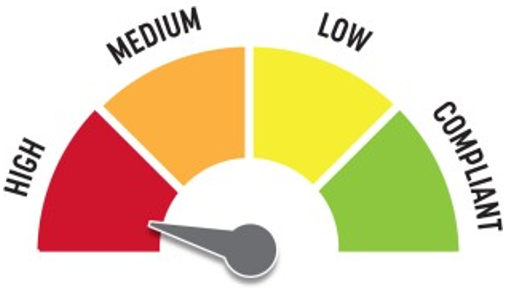 Quick Fix: NoBuilt before ADA: YesVIOLATIONS2010 ADA Standards for Accessible Design Codes: §904.4.1The counter is 42" above the floor.RECOMMENDATIONSA portion of the service counter must be no higher than 36” above the floor for a horizontal distance of 36”.ID:1193Facility:Capitol LibraryLocation: 1st Floor Hays Auditorium Men's RestroomSchedule: 2021Estimated Cost: $1,000.00Priority Score 5Quick Fix: NoBuilt before ADA: YesVIOLATIONS2010 ADA Standards for Accessible Design Codes: §307.2The paper towel dispenser is 10" deep and protrudes 6" beyond RECOMMENDATIONSThe dispenser is not located in an accessible path, however, for purposes of achieving greater accessibility and Human Centric Design, recess the dispenser so it protrudes a maximum of 4".Lower it so the bottom edge is 27" maximum above the floor, or place a cane-detectable object beneath it.ID:1200Facility:Capitol LibraryLocation: 1st Floor Youth Services Boy's RestroomSchedule: 2021Estimated Cost: $1,000.00Priority Score 3Quick Fix: NoBuilt before ADA: YesVIOLATIONS2010 ADA Standards for Accessible Design Codes: §404.2.4The maneuvering clearance at the restroom door is not accessible.RECOMMENDATIONSRelocate the table to provide a maneuvering clearance 60" perpendicular to the door and 18" parallel to the door.ID:1268Facility:Capitol LibraryLocation: ParkingSchedule: 2021Estimated Cost: $1,000.00Priority Score 3Quick Fix: NoBuilt before ADA: YesVIOLATIONS2010 ADA Standards for Accessible Design Codes: §208.2There is a total of 143 spaces and only 3 spaces are designated as accessible.RECOMMENDATIONSPave two additional accessible spaces 96" wide and 60" access aisle. Ensure that the slope is a maximum of 2% in all direction.ID:1204Facility:Capitol LibraryLocation: 1st Floor Youth Services Staff WorkroomSchedule: 2022Estimated Cost: $1,500.00Priority Score 5Quick Fix: NoBuilt before ADA: YesVIOLATIONS2010 ADA Standards for Accessible Design Codes: §902.3, §306.3.3There is no knee clearance underneath the counter. The dining and work surface counter is 36" above the floor.RECOMMENDATIONSProvide knee clearance underneath the counter at the sink that is a minimum of 11" deep at 9" above the floor and 8" deep at 27" above the floor. A portion of the dining and work surface must be no higher than 34” above the floor.ID:1175Facility:Capitol LibraryLocation: Friends of the Library StorageSchedule: 2023Estimated Cost: $2,000.00Priority Score 8Quick Fix: NoBuilt before ADA: YesVIOLATIONS2010 ADA Standards for Accessible Design Codes: §403.5.1The shelves are too close together and there is not a clear width of 36" for wheelchairs to pass. The distances are 29" and 32".RECOMMENDATIONSMove the shelves to provide a minimum distance of 36" between the shelves. This is an employee work area and remediation is required only if requested by a qualified employee.Ensure that the library has a policy that provides assistance to employees and volunteers reaching for shelves that are located beyond 48” above the floor.ID:1088Facility:Capitol LibraryLocation: 1st Floor Hays AuditoriumSchedule: 2022Estimated Cost: $2,000.00Priority Score 6Quick Fix: NoBuilt before ADA: YesVIOLATIONS2010 ADA Standards for Accessible Design Codes: §211.2, §602.7There is only one drinking fountain provided.RECOMMENDATIONSInstall an additional drinking fountain at a minimum spout height of 38" and maximum of 43" above the floor.ID:1090Facility:Capitol LibraryLocation: 1st Floor Youth Services Girl's RestroomSchedule: 2022Estimated Cost: $2,000.00Priority Score 7Quick Fix: NoBuilt before ADA: YesVIOLATIONS2010 ADA Standards for Accessible Design Codes: §604.8.1.1The toilet compartment size is too small.RECOMMENDATIONSCombine the two non-accessible stalls into one 60" wide wheelchair accessible toilet stall. Add grab bars at a minimum height of 33" and 36" maximum above the floor.ID:1107Facility:Capitol LibraryLocation: 1st Floor Women's RestroomSchedule: 2022Estimated Cost: $2,000.00Priority Score 6Quick Fix: NoBuilt before ADA: YesVIOLATIONS2010 ADA Standards for Accessible Design Codes: §211.2, §602.7There is only one drinking fountain provided.RECOMMENDATIONSInstall an additional drinking fountain at a minimum spout height of 38" and maximum of 43" above the floor.ID:1133Facility:Capitol LibraryLocation: 3rd Floor All Users RestroomSchedule: 2022Estimated Cost: $2,000.00Priority Score 5Quick Fix: NoBuilt before ADA: YesVIOLATIONS2010 ADA Standards for Accessible Design Codes: §604.5.1, §604.5.2There is no rear grab bar. The side grab bar is 30" long.RECOMMENDATIONSInstall a rear grab bar that is a minimum of 36" long minimum and extends from the centerline of the water closet 12" minimum on one side and 24" minimum on the other.Replace the side grab bar with one that is a minimum of 42" long minimum, located 12" maximum from the rear wall and extending 54" from the rear wall. Locate the side grab bar on the wall side.ID:1155Facility:Capitol LibraryLocation: 3rd Floor Drinking FountainSchedule: 2022Estimated Cost: $2,000.00Priority Score 6Quick Fix: NoBuilt before ADA: YesVIOLATIONS2010 ADA Standards for Accessible Design Codes: §211.2, §602.7There is only one drinking fountain provided at a spout height of 33" above the floor.RECOMMENDATIONSInstall an additional drinking fountain at a minimum spout height of 38" and maximum of 43" above the floor.ID:1162Facility:Capitol LibraryLocation: 4th Floor RestroomsSchedule: 2022Estimated Cost: $2,000.00Priority Score 6Quick Fix: NoBuilt before ADA: YesVIOLATIONS2010 ADA Standards for Accessible Design Codes: §211.2, §602.4, §703.4.2There is only one drinking fountain provided at 36.5".RECOMMENDATIONSLower the current drinking fountain to a maximum of 36" above the floor. Install an additional drinking fountain at a minimum height of 38" and maximum of 43" above the floor.Relocate the drinking fountain to prove a 18"x18" clear floor space in front of the restroom sign.ID:1165Facility:Capitol LibraryLocation: 4th Floor Women's Ambulatory RestroomSchedule: 2022Estimated Cost: $2,000.00Priority Score 5Quick Fix: NoBuilt before ADA: YesVIOLATIONS2010 ADA Standards for Accessible Design Codes: §604.5.1The side grab bars are not long enough.RECOMMENDATIONSReplace the side grab bars with ones that are a minimum of 42" long minimum, located 12" maximum from the rear wall and extending 54" from the rear wall.ID:1178Facility:Capitol LibraryLocation: 1st Floor Youth ServicesSchedule: 2022Estimated Cost: $2,000.00Priority Score 6Quick Fix: NoBuilt before ADA: YesVIOLATIONS2010 ADA Standards for Accessible Design Codes: §211.2, §602.7There is only one drinking fountain provided.RECOMMENDATIONSInstall an additional drinking fountain at a minimum height of 38" and maximum of 43" above the floor.ID:1179Facility:Capitol LibraryLocation: 1st FloorSchedule: 2022Estimated Cost: $2,000.00Priority Score 5Quick Fix: NoBuilt before ADA: YesVIOLATIONS2010 ADA Standards for Accessible Design Codes: §405.2, §505.2, §505.10.1There is a handrail on one side. Handrails do not extend at least 12" beyond the ramp run. The running slope of the ramp is 13.5%.RECOMMENDATIONSInstall a handrail on the wall at a minimum height of 34” and maximum of 38” above the ground. Extend the ramp handrails 12” horizontally beyond the top and bottom of ramp run.Reconstruct the ramp to reduce the running slope to less than 8.3%. Provide a 60" level landing for every 30" of length.ID:1186Facility:Capitol LibraryLocation: 3rd Floor Staff Break RoomSchedule: 2022Estimated Cost: $2,000.00Priority Score 5Quick Fix: NoBuilt before ADA: YesVIOLATIONS2010 ADA Standards for Accessible Design Codes: §306.3.3, §902.3The dining and work surface counter is 36" above the floor. There is no knee clearance underneath the counter. The suggestion box protrudes 6” into the circulation space at 39” above the floor. The shelf protrudes 19.5” into the circulation space at 41.75” above the floor.RECOMMENDATIONSA portion of the dining and work surface must be no higher than 34” above the floor. Provide knee clearance underneath the counter at the sink that is a minimum of 11" deep at 9" above the floor and 8" deep at 27" above the floor. Lower the shelf and box so the bottom edge is 27” maximum above the floor, or place a cane detectable object beneath them.ID:1187Facility:Capitol LibraryLocation: 3rd Floor Staff Break RoomSchedule: 2022Estimated Cost: $2,000.00Priority Score 6Quick Fix: NoBuilt before ADA: YesVIOLATIONS2010 ADA Standards for Accessible Design Codes: §211.2, §602.7There is only one drinking fountain provided.RECOMMENDATIONSInstall an additional drinking fountain at a minimum height of 38" and maximum of 43" above the floor.ID:1195Facility:Capitol LibraryLocation: 1st Floor Hays Auditorium Men's RestroomSchedule: 2022Estimated Cost: $2,000.00Priority Score 7Quick Fix: NoBuilt before ADA: YesVIOLATIONS2010 ADA Standards for Accessible Design Codes: §604.8.1.1The toilet compartment is 53" wide.RECOMMENDATIONSRelocate partition to provide a 60" wide wheelchair accessible toilet stall, complying with §604.8.ID:1216Facility:Capitol LibraryLocation: 2nd Floor Drinking FountainSchedule: 2022Estimated Cost: $2,000.00Priority Score 6Quick Fix: NoBuilt before ADA: YesVIOLATIONS2010 ADA Standards for Accessible Design Codes: §211.2, §602.7There is only one drinking fountain provided at a height of 32" above the floor.RECOMMENDATIONSInstall an additional drinking fountain at a minimum height of 38" and maximum of 43" above the floor.ID:1261Facility:Capitol LibraryLocation: Parking by Book ReturnsSchedule: 2021Estimated Cost: $2,000.00Priority Score 3Quick Fix: NoBuilt before ADA: YesVIOLATIONS2010 ADA Standards for Accessible Design Codes: §502.4The accessible parking space has a 3.1% slope.RECOMMENDATIONSResurface the parking space to reduce the slope to less than 2% in all directions.Relocate the accessible space to be located near the entrance.ID:1259Facility:Capitol LibraryLocation: Curb Ramp by Book ReturnsSchedule: 2022Estimated Cost: $2,500.00Priority Score 7Quick Fix: NoBuilt before ADA: YesVIOLATIONS2010 ADA Standards for Accessible Design Codes: §405.2The running slope of the curb ramp is 11.6%.RECOMMENDATIONSReconstruct the curb ramp to reduce the running slope to a maximum of 8.3%.if the accessible parking space is relocated, the is remediation will be required only if requested by a qualified employee.ID:1250Facility:Capitol LibraryLocation: SW of the Library BuildingSchedule: 2021Estimated Cost: $4,000.00Priority Score 3Quick Fix: NoBuilt before ADA: YesVIOLATIONS2010 ADA Standards for Accessible Design Codes: §502.4The access aisle has a 3% cross slope. Parking by Idaho Anne Frank Human Rights Memorial.RECOMMENDATIONSResurface the access aisle to reduce the slope to less than 2% in all directions.ID:1126Facility:Capitol LibraryLocation: 3rd Floor All Users RestroomSchedule: 2022Estimated Cost: $5,000.00Priority Score 6Quick Fix: NoBuilt before ADA: YesVIOLATIONS2010 ADA Standards for Accessible Design Codes: §213.3.6There is a 5.25" step at the shower entrance, rendering the shower inaccessible.RECOMMENDATIONSInstall at least one accessible shower complying with §607 or §608.ID:1169Facility:Capitol LibraryLocation: 4th Floor Women's Ambulatory RestroomSchedule: 2022Estimated Cost: $5,000.00Priority Score 7Quick Fix: NoBuilt before ADA: YesVIOLATIONS2010 ADA Standards for Accessible Design Codes: §604.8.1.1The toilet compartment size is too small at 37.5" wide and 55.5" deep.RECOMMENDATIONSCombine the two non-accessible stalls into one 60" wide wheelchair accessible toilet stall, complying with §604.8.ID:1191Facility:Capitol LibraryLocation: Entire FacilitySchedule: 2022Estimated Cost: $5,000.00Priority Score 7Quick Fix: NoBuilt before ADA: YesVIOLATIONS2010 ADA Standards for Accessible Design Codes: §309.4There are 50 door knobs throughout the facility that require twisting of the wrist.RECOMMENDATIONSReplace the door knobs with lever handles that can be operated with a closed fist and without twisting the wrist.ID:1203Facility:Capitol LibraryLocation: 1st Floor Youth Services Boy's RestroomSchedule: 2022Estimated Cost: $5,000.00Priority Score 7Quick Fix: NoBuilt before ADA: YesVIOLATIONS2010 ADA Standards for Accessible Design Codes: §604.8.1.1The toilet compartment size is too small.RECOMMENDATIONSCombine the two non-accessible stalls into one single use unisex 60" wide wheelchair accessible toilet stall, complying with §604.8.ID:1213Facility:Capitol LibraryLocation: 2nd Floor Men's RestroomSchedule: 2022Estimated Cost: $5,000.00Priority Score 7Quick Fix: NoBuilt before ADA: YesVIOLATIONS2010 ADA Standards for Accessible Design Codes: §604.8.1.1The toilet compartment size is too small at 40" wide.RECOMMENDATIONSCombine the two non-accessible stalls into one 60" wide wheelchair accessible toilet stall, complying with §604.8.ID:Facility:Capitol LibraryLocation: Schedule: Estimated Cost: Priority Score 7Quick Fix: NoBuilt before ADA: YesVIOLATIONS2010 ADA Standards for Accessible Design Codes	§308.2.1RECOMMENDATIONSID:1241Facility:Capitol LibraryLocation: Bike ParkingSchedule: 2022Estimated Cost: $5,000.00Priority Score 5Quick Fix: NoBuilt before ADA: YesVIOLATIONS2010 ADA Standards for Accessible Design Codes: §403.5.3Due to the location of the bike rack in the accessible route, there is the possibility that the 36" clear width for wheelchairs to pass may be reduced based upon the placement of the bicycles.RECOMMENDATIONSConsider shifting the bike rack all the way to one side of the sidewalk to ensure that there is enough space.ID:4458Facility:Capitol LibraryLocation: RestroomsSchedule: 2022Estimated Cost: $5,000.00Priority Score 5Quick Fix: NoBuilt before ADA: YesVIOLATIONS2010 ADA Standards for Accessible Design Codes: ICC A117.1 §604.5.1The accessible water closets do not have a vertical grab bars.RECOMMENDATIONSInstall vertical grab bars with a minimum length of 18". The grab bars shall be mounted with the bottom located at 39" minimum and 41" maximum above the floor.The centerline of the vertical grab bars shall be located 39" minimum and 41" maximum from the real wall.ID:1205Facility:Capitol LibraryLocation: 1st Floor CountersSchedule: 2021Estimated Cost: $5,000.00Priority Score 4Quick Fix: NoBuilt before ADA: YesVIOLATIONS2010 ADA Standards for Accessible Design Codes: §904.4.1The checkout counter is 39.5" above the floor.RECOMMENDATIONSA portion of the service counter must be no higher than 36” above the floor for a horizontal distance of 36”.ID:1219Facility:Capitol LibraryLocation: 3rd Floor Men's RestroomSchedule: 2021Estimated Cost: $5,000.00Priority Score 3Quick Fix: NoBuilt before ADA: YesVIOLATIONS2010 ADA Standards for Accessible Design Codes: §404.2.4.1 (h)The hallway width is 45.5" wide, providing inadequate maneuvering clearance in front of the door.RECOMMENDATIONSRemove the hallway to provide a minimum of 48" maneuvering clearance in front of the door. In the meantime, provide signage directing users to the nearest accessible restroom.ID:1244Facility:Capitol LibraryLocation: Employee ParkingSchedule: 2021Estimated Cost: $5,000.00Priority Score 3Quick Fix: NoBuilt before ADA: YesVIOLATIONS2010 ADA Standards for Accessible Design Codes: §208.2, §206.2.1There are no accessible parking spaces or an accessible route provided from the employee parking lot to the employee entrance.RECOMMENDATIONSEnsure that the library has a policy that either allows qualified employees with disabilities to park in the patron lot or provide an accessible parking space for employees with disabilities upon request of accommodation.ID:1257Facility:Capitol LibraryLocation: Curb Ramp by Book ReturnsSchedule: 2021Estimated Cost: $5,000.00Priority Score 3Quick Fix: NoBuilt before ADA: YesVIOLATIONS2010 ADA Standards for Accessible Design Codes: §403.5.1, §405.7The curb ramp is not wide enough to provide access to wheelchairs and does not provide a level turning space at the top ofRECOMMENDATIONSReconstruct the curb ramp to provide a 36" wide accessible route. Pave a level landing with a minimum length of 60" and as wide as the ramp. The maximum slope shall be 2% in all directions.Ensure that the maximum running and cross slopes of the sidewalk are 5% and 2% respectively.ID:1263Facility:Capitol LibraryLocation: Curbside ParkingSchedule: 2021Estimated Cost: $5,000.00Priority Score 3Quick Fix: NoBuilt before ADA: YesVIOLATIONS2010 ADA Standards for Accessible Design Codes: §502.4The passenger loading zones have a 3.5% cross slope. The different colors of the curbside spaces may confuse the user.RECOMMENDATIONSResurface the accessible passenger loading zones to reduce the slope to less than 2% in all directions.ID:1265Facility:Capitol LibraryLocation: ParkingSchedule: 2021Estimated Cost: $5,000.00Priority Score 3Quick Fix: NoBuilt before ADA: YesVIOLATIONS2010 ADA Standards for Accessible Design Codes: §502.4Portions of the parking spaces and access aisle have a 3% running slope and 3.5% cross slope.RECOMMENDATIONSResurface the parking spaces and access aisle to reduce the slope to less than 2% in all directions.ID:1140Facility:Capitol LibraryLocation: 3rd Floor All Users RestroomSchedule: 2021Estimated Cost: $6,000.00Priority Score 3Quick Fix: NoBuilt before ADA: YesVIOLATIONS2010 ADA Standards for Accessible Design Codes: §404.2.5, §607.6There is a 5.25" step at the shower entrance and the spray unit is fixed.RECOMMENDATIONSReconstruct the entrance to reduce the threshold to a maximum to 1/2". Install a new shower spray unit that has a 59" long minimum hose to be used both as a fixed-position shower head and as a hand-held shower.ID:1217Facility:Capitol LibraryLocation: 2nd Floor Aisle by WallSchedule: 2022Estimated Cost: $10,000.00Priority Score 5Quick Fix: NoBuilt before ADA: YesVIOLATIONS2010 ADA Standards for Accessible Design Codes: §403.5.1The wall columns reduce the width of the aisles to 34" wide for over 24" in length.RECOMMENDATIONSMove the shelves to provide a minimum distance of 36” between the shelves. Ensure that the library has a policy that provides assistance to patrons reaching for shelves that are located beyond 48” above the floor.ID:1227Facility:Capitol LibraryLocation: 4th FloorSchedule: 2022Estimated Cost: $10,000.00Priority Score 5Quick Fix: NoBuilt before ADA: YesVIOLATIONS2010 ADA Standards for Accessible Design Codes: §505.10, §505.7.2, §505.3Handrails are not continuous for the full length of the stairwell. There are no handrail extensions for the stairs. The handrails are flat and therefore do not have a compliant non-circular or circular cross section.RECOMMENDATIONSExtend the handrails to be continuous for the entire length of the stairwell. Extend the stairwell handrails 12” horizontally beyond the top and bottom of ramp runs.Install new handrails with a non-circular cross section diameter of 4" minimum and 6.25" maximum OR install new handrails with a circular cross section diameter of 1.25" minimum and 2" maximum.ID:1114Facility:Capitol LibraryLocation: 2nd Floor Laptop StationSchedule: 2021Estimated Cost: $10,000.00Priority Score 2Quick Fix: NoBuilt before ADA: YesVIOLATIONS2010 ADA Standards for Accessible Design Codes: §707The interactive touch screen does not have any audio or tactile components. Therefore, a visually impaired person would not be able to access the laptop station.RECOMMENDATIONSAudio instructions must be provided that guide the user through all the functions of the machine. Tactile instructions must be provided informing the user on the method of activating the audio instructions.Controls to operate the laptop station must meet the requirements in § 707.ID:1154Facility:Capitol LibraryLocation: Entire FacilitySchedule: 2021Estimated Cost: $11,000.00Priority Score 3Quick Fix: NoBuilt before ADA: YesVIOLATIONS2010 ADA Standards for Accessible Design Codes: §216.2, §703There are no tactile signs identifying 110 permanent rooms.RECOMMENDATIONSInstall tactile signage on the latch side of the doorways at a height of 48” minimum to 60” maximum above the floor, identifying room by name or room number.Signs shall be Braille with raised lettering and should be placed on the wall in the center of an 18"x18" clear floor space.ID:1254Facility:Capitol LibraryLocation: Main EntranceSchedule: 2021Estimated Cost: $20,000.00Priority Score 3Quick Fix: NoBuilt before ADA: YesVIOLATIONS2010 ADA Standards for Accessible Design Codes: §405, §405.7.3Curvilinear ramps can create compound slopes that cannot meet the requirements for accessible routes. The landing is 58" long.RECOMMENDATIONSIt is recommended that the curvilinear ramp be redesigned in the future so as to not be curved if the running slope exceeds 5%.Expand the provided landing to ensure that the clear length is 60" long minimum to allow adequate turning space.